МИНИСТЕРСТВО ТРАНСПОРТНОГО СТРОИТЕЛЬСТВАГЛАВНОЕ ТЕХНИЧЕСКОЕ УПРАВЛЕНИЕВСЕСОЮЗНЫЙ ПРОЕКТНО-ТЕХНОЛОГИЧЕСКИЙ ИНСТИТУТ ТРАНСПОРТНОГО СТРОИТЕЛЬСТВА«ВПТИтрансстрой»ТЕХНОЛОГИЧЕСКИЕ СХЕМЫ МОНТАЖА ТИПОВЫХ УЗЛОВ КРУПНОПАНЕЛЬНЫХ ДОМОВ СЕРИИ 135Москва 1989Технологические схемы монтажа типовых узлов крупнопанельных домов серии 135 разработаны отделом проектирования и внедрения прогрессивной технологии строительства транспортных зданий института "ВПТИтрансстрой" на основании тематического плана ВПТИтрансстроя, утвержденного Главным техническим управлением Минтрансстроя, тема №1.60.16. Работа предназначена для инженерно-технических работников и бригадиров строительных организаций, ведущих строительство крупнопанельных домов серии 135 из изделий, выпускаемых выводами Минтрансстроя.СодержаниеПояснительная запискаТехнологические схемы монтажа типовых узлов предназначены для использования при строительстве пяти- и десятиэтажных крупнопанельных жилых домов серии 135, разработанных Конструкторским бюро по железобетону Госстроя РСФСР и выпускаемых заводами Минтрансстрой.Работа содержит конструктивные и технологические решения сопряжение и связей конструкций жилых зданий комплексной серии 135, в том числе типовых проектов домов III -135-29/1 и блок - секций 135/085/1, 086/1, 087/1 (5-эт), II I -135-30/1 и 135-01/1, 027/1, 028/1 (9-эт), предназначенных для строительства в IB , II ( II Б, В, Г), III (IIIА, В) климатических районах при расчетной температуре наружного воздуха от -20 до – 40ºС, с обычными геологическими условиями.Строительство домов в особых условиях (в сейсмических районах, на просадочных и набухающих грунтах в районах вечной мерзлоты, на подрабатываемых территориях) должно выполнятся с применением специальных конструкций и с учетом дополнительных требований предусматриваемых в проектах.Использование данных технологических схем не исключает необходимости пользоваться при производстве работ по строительству жилых домов полным комплектом привязанной к конкретному объекту рабочей документации, включая альбом рабочих чертежей монтажных узлов и деталей.1 Краткая характеристика конструктивных решений серии 135Конструктивная схема домов серии 135 решена с несущими поперечными стенами из крупных панелей с шагом 6,3 и 3,0 м. Ширина корпуса в осях 12,0 м. Наружные продольные стены самонесущие, торцевые – несущие. Фасады домов выполнены с западающими лоджиями.Панели наружных стен однорядной разрезки из легкого бетона, однослойные, толщиной 300, 350, 400 мм. Панели внутренних стен - железобетонные плоские толщиной 160 мм. Панели перекрытий – сплошной железобетонный настил толщиной 80мм, санузлы из объемных сантехкабин, вариант – из железобетонных панелей толщиной 50мм.Общая пространственная жесткость и устойчивость здания обеспечиваются совместной работой поперечных и продольных внутренних и наружных стеновых панелей и настилов перекрытий, образующих после замоноличивания стыков и швов жесткие диски.Схемы планировочных решений типовых этажей блок – секций пяти – девятиэтажных домов серии 135 приведены на листе 11.Спецификация типовых проектов серии 135 дана в таблице 1 на листах 12-14.Количество и параметры основных сборных элементов типового этажа даны в таблице 4 на листах 24-25.2. Организация работ по монтажу зданияПроизводство работ по монтажу крупнопанельного дома серия 135 должно отвечать требованиям СНиП III -1-76. Для организации работ, оперативного планирования, контроля и учета строительного производства на объекте должен быть разработан проект производства работ (ППР).Проект производства работ разрабатывается на основе решений, принятых в утвержденном проекте организации строительства (ПОС). ППР содержит:календарный план производства работ;график поступления на объект конструкций, деталей и материалов или транспортно - монтажный график доставки деталей, применяемых при монтаже конструкций непосредственно с транспортных средств;график движения рабочей силы;строительные генеральные планы объекта на период сооружения подземной и надземной частей дома;технологические карты на монтаж элементов здания. В технологических картах привидятся схемы организации монтажных работ, основные указания о последовательности и способах производства работ, графики выполнения работ, таблицы потребности в основных материально-технических ресурсах, механизмах и приспособлениях, калькуляция затрат труда.Проект производства работ должен предусматривать комплексную механизацию строительных работ, т.е. выполнение всех трудоемких процессов с использованием комплекта механизмов взаимосвязанных по своим параметрам и производительности.Выбор основного механизма - монтажного крана - производится при составлении ППР с учетом размера, массы и расположения в плане здания монтируемых конструкций, конфигурации и габаритов дома, темпов монтажа и особенностей условий строительства. При подборе крана сопоставляют высоту подъема крюка, вылет стрелы и грузоподъемность крана с соответствующими параметрами возводимого дома и его элементов. При этом:требуемая высота подъема крюка определяется как сумма четырех величин: расстояние от головки рельса подкрановых путей до верхней отметки здания, максимального вертикального размера поднимаемого элемента, высоты грузозахватных устройств и наименьшей допустимой высоты перемещения низа элемента над монтажным уровнем;требуемый вылет стрелы крана определяется с учетом необходимости полного обслуживания строящегося дома при обеспечении минимального безопасного расстояния от крана в любом его положении до выступающих конструкций дома;требуемая грузоподъемность крана на соответствующем вылете стрелы должна обеспечивать установку наиболее тяжелых конструкций в проектное положение.В таблице 2 на л. 15-16 приведен перечень кранов, рекомендуемых для монтажа блок - секций и домов серии 135.Возведение подземной части дома выполняется после завершения всех предстроительных подготовительных работ, выполнения земляных работ по устройству котлована, закрепления разбивочных осей здания на обноске и выноса вертикальных отметок. К монтажу надземной части приступают после полного окончания монтажа подземной части и других работ нулевого пекла, а также постройки дорог для проезда вдоль монтируемого дома и подъездов от транспортных магистралей к местам приемки сборных элементов.Для подъезда используются постоянные дороги. В случаях, когда постоянные дороги не могут обеспечить проезд панелевозов и других тяжелых транспортных средств по своим габаритам или по прочности покрытия, устраивают временные дороги из дорожных железобетонных плит по песчаному основанию. Для стоянки панелевозов под разгрузкой в зоне действия монтажного крана предусматривают разгрузочные площадки.I Обязательным условием поточного строительства является комплектная поставка на объект сборных элементов и материалов в установленной технологической последовательности и в сроки, определенные ППР. В состав комплекта входят все конструкции и материалы, которые необходимо иметь на объекте для возведения части здания или выполнения определенного вида работ.При одновременном строительстве нескольких здание в квартале, микрорайоне рекомендуется вести монтаж конструкций с транспортных средств. При сооружении отдельного дома целесообразно монтировать с приобъектного склада. Примерные планы монтажной площадки для указанных случаев даны на листах 27, 28.3 Организация труда при монтажеМонтажные   работы должны выполняться комплексными бригадами во главе с бригадиром под техническим руководством мастера и производителя работ. Квалификация, права и обязанности руководителей работ определены "Положением о бригадире, мастере производителе работ в строительстве", утвержденном Госстроем СССР.До начала монтажа бригада должна быть ознакомлена с технологической последовательностью работ, определенной ППР и технологическими картами, и с проектной рабочей документацией, монтажными планами, фасадами, разрезами, узлами и деталями.Численно-квалификационный состав бригады определяется с учетом объемов и трудоемкости работ. В комплексную монтажную бригаду входят монтажники, такелажники, сварщики, бетонщики, плотники, машинист монтажного крана. В бригаде формируются звенья, специализированные по монтажу конструкций, сварке стыков, заделке и герметизации швов. Дли обеспечения выполнения всего комплекса работ бригада должна быть укомплектована специалистами, владеющими, кроме основной, смежными профессиями (плотник-бетонщик, монтажник-изолировщик стыков).Инструментом и приспособлениями для монтажа бригаду обеспечивает управление. Монтажный инструмент и приспособления закрепляются за бригадиром, который несет ответственность за его сохранность, эксплуатационную пригодность и своевременный ремонт.Перечень средств малой механизации для монтажа надземной части домов серии 135, рассчитанный на бригаду монтажников численностью - 4 человека, приведен в таблице 3 на листах 17-23.4 Транспортировка, прием и складирование конструкцийСборные элементы должны доставляться без перегрузки непосредственно на монтажную площадку или на приобъектный склад, расположенный в зоне действия монтажного крана. Перевозку конструкций следует производить с учетом основных требований:положение элементов конструкций на транспортном средстве должно быть проектным или близким к проектному, за исключением длинномерных изделий, которые транспортируются в горизонтальном положении;перевозимые конструкции следует опирать на подкладки в местах, обозначенных заводом, или у монтажных петель;при многоярусной погрузке подкладки и прокладки должны располагаться по вертикали штабеля и иметь толщину, превышающую высоту монтажных петель или выступающих частей изделий малогабаритные и легковесные детали (перемычки, ступени, плиты парапета) должны грузиться в контейнерных пакетах;для перевозки объемных сантехкабин, элементов шахт лифтов следует использовать специализированные транспортные средства (например, сантехкабиновоз ПЗ 1209).В таблице 5 на листе 26 дан перечень автотранспорта, рекомендуемого для перевозки сборных элементов крупнопанельных домов серии 135.При приемке поступающих на стройплощадку элементов необходимо иметь в виду следующее:каждая партия доставляемых конструкций должна быть снабжена паспортом, в котором указываются наименование и реквизиты завода-изготовителя, наименование и маржи (по проекту) элементов, дата изготовления, прочность Жетона, номер контролера ОТК;конструкции должны иметь ясно видимую несмываемую маркировку, клеймо ОТК, в необходимых случаях - осевые риски и отметки мест строповки;элементы должны иметь установленную прочность, отделка лицевых поверхностей, ребер, кромок и углов должна исключать необходимость обработки их на стройплощадке;При приемке сборных элементов должен осуществляться входной контроль их качества. При этом проверяются: соответствие проектным данным геометрических разменов изделия, расположения в нем закладных деталей, выпусков арматуры, проводок инженерных сетей; качество поверхностей, наличие и величина трещин, сколов, других дефектов; качество отделочных покрытий.Отклонения фактических размеров от проектных не должны превышать величин, установленных ГОСТом, На отбракованные элементы составляется акт с участием представителей генподрядчика, завода, транспортной организации.Приобъектный склад сборных элементов должен быть оборудован приспособлениями для складирования. Панели внутренних и наружных стен, панели перегородок, вентблоки хранят в вертикальном или наклонном положении в кассетах или пирамидах. Фундаментные блоки, панели перекрытий, лестничные марши и площадки, балконные плиты хранят в штабелях в горизонтальном положении, при высоте штабеля не более 2,5 м.Элементы устанавливают или укладывают так, чтобы заводская маркировка была обращена в сторону проезда, при этом порядок расположения элементов на складе должен соответствовать технологической последовательности монтажа. Гипсобетонные панели перегородок необходимо предохранять от увлажнения, устраивая навесы или укрывая их щитами.5 Геодезические работы при монтажеГеодезические работы предшествуют, сопровождают и завершают монтаж крупнопанельного здания. Основные задачи геодезической службы приведены в "Положении о геодезическо-маркшейдеровской службе в строительно-монтажных организациях" (М., Стройиздат, 1970)При монтаже надземной части дома выполняется комплекс геодезических работ по созданию планового и высотного обоснования на каждом этаже в соответствии с проектом производства геодезических работ (ППГР).Перед началом монтажа конструкций надземной части дома определяют исходный монтажный горизонт на перекрытии над техподпольем, закрепляя его маяками. За монтажный горизонт принимается уровень, превышающий наивысшую отметку верха перекрытия не более чем на 10 мм при общей толщине горизонтального шва не более 30 мм.На исходном горизонте в качестве базовых осей разбивают оси продольных и торпевых наружных стен и оси внутренних стен. Риски базовых осей наносят несмываемой краской на наружных поверхностях стен подземной части здания.При определении горизонта и разбивке базовых осей опираются на постоянные репера и створные знаки, закрепленные на стройплощадке при разбивке здания.Базовые оси и монтажные горизонты переносят на перекрытия монтируемых этажей по мере возведения здания. Точность разбивки проверяют, измеряя стальной рулеткой стороны и диагонали образованных осями прямоугольников; отклонение не должно превышать 1/5000 измеренного размера.По окончании монтажа каждого этажа выполняется исполнительная геодезическая съемка и составляется исполнительные схемы положения стеновых панелей и панелей перекрытия, прилагаемые к актам поэтажной приемки смонтированных конструкций.Предельные отклонения смонтированных конструкций от проектного положения не должны превышать величин, указанных в проекте и в СНиП III -16-80 п. 6.3. Если отклонения отдельных элементов превышают допускаемые, вопрос об их приемке решается авторским надзором.6. Монтаж конструкций, выполнение стыков и узловМонтаж конструкций следует производить в строгом соответствии с указаниями, данными в проекте, а также с требованиями СНиП III -16-80 и других действующих нормативных документов. Особое внимание необходимо обращать на точность соблюдения в проектах размеров монтируемой коробки здания, на качество сварных соединений узлов, их антикоррозийную защиту, качество выполнения замоноличиваемых узлов наружных и внутренних стен и перекрытий, качество герметизации швов.Монтаж сборных элементов каждого вышележащего этажа может производиться только после выполнения всех сварных соединений и их антикоррозийной защиты, заполнения горизонтальных и вертикальных стыков и швов раствором, бетоном и герметизирующими прокладками, приемки этих работ, снятия кондукторов, струбцин и других временных связей, переноса на перекрытие монтажного горизонта и базовых осей, разбивки установочных рисок, подготовки монтажных приспособлений и размещения их на перекрытии.Конструкция замоноличенных узлов наружных и внутренних стеновых панелей решена на петлевых выпусках с соединением скобами и заделкой бетоном ьа заполнителе мелких фракций.Связь между внутренними конструкциями (стеновыми панелями, панелями перекрытий) осуществляется при помощи монтажных накладок, привариваемых к закладным деталям панелей.Панели наружных и внутренних стен устанавливают на слой цементного раствора, который расстилают выше уровня маяков на 5 мм. Панели наружных стен в плане устанавливают в поперечном направлении с помощью шаблона, ориентированного по установочной риске, а в продольном - путем совмещения риски, определяющей середину панели, с риской на перекрытия, фиксирующей середину между осями внутренних поперечных стен.Панели внутренних стен устанавливает в поперечной направлении с помощью шаблона, ориентированного по установочной риске, а в продольном направлении по риске, указывающей положение торца панели, удаленного от наружной стены.Установленные панели выверяет по вертикали рейкой-отвесом и временно закрепляют. Снимать временные связи разрешается только после устройства постоянных связей по проекту.При монтаже вентиляционных блоков необходимо точно совмещать каналы. Устанавливая сантехнические кабины, нужно следить за точностью совмещения канализационных и водопроводных стояков со стояками нижерасположенных кабин.При монтаже лестничных маршей и площадок нужно обеспечить точное соблюдение проектных отметок опорных поверхностей и точное расположение элементов в плане. Монтаж лестничных маршей производится после полного закрепления площадок. Лестничный марш подают к месту установки в проектном положении с помощью специальных грузозахватных устройств. При монтаже марша вначале опускают его нижнюю часть, затем верхнюю. До окончания монтажа элементов лестницы необходимо установить постоянные или временные ограждения.Плиты лоджий и балконов монтируют после монтажа панелей перекрытия. Выверка их положения и устройство постоянных креплений производится без расстроповки.После укладки панелей перекрытия выполняется замоноличивание стыков наружных стеновых панелей. Проектом предусмотрены варианты герметизации этих стыковке применением вулканизирующихся тиоколовых мастик У-30м и ГС-1 или нетвердеющей мастики УМС-60, наносимых по упругой подоснове из прокладок типа пороизола, гериита. Краткие указания по герметизации вертикальных и горизонтальных стыков наружных стеновых панелей даны на листе 29.Выпуски арматуры в наружных стеновых панелях, стальные закладные детали и детали крапления должны быть защищены от коррозии в соответствия с проектом и СНиП II -28-73.7 Замоноличивание стыков и швов в зимних условияхПри производстве работ в зимних условиях необходимо руководствоваться указаниями, данными в проекте, в СНиП III -15-80 и в "Руководстве по возведению каменных и полносборных конструкций зданий в зимних условиях" ЦНИИСК Госстроя СССР.Нормальное твердение уложенного в стыки бетона или раствора при отрицательных температурах может быть обеспечено путем термообработки или введения в бетонную (растворную) смесь противоморозных добавок. Для транспортировки бетонных и растворных смесей следует использовать автосамосвалы с подогреваемыми кузовами или специальные утепленные кузова с крышками.Тара для подачи смеси к месту укладки также должна быть утеплена. Отогревание замерзшего бетона или раствора не допускается.В качестве противоморозных добавок в стыках, имеющих стальные закладные детали и арматуру, следует использовать поташ или нитрит натрия. Применение хлористых солей запрещено. Количество противоморозных добавок назначается в зависимости от ожидаемой от отрицательной температуры бетона при его выдерживании в первые 15 суток после замоноличивания стыка.Обогрев бетона в полости стыка с целью ускорения его твердения может быть осуществлен с помощью нагревательных устройств, к которым относятся установки инфракрасного излучения, электрокассеты, греющие опалубки, а таксе с помощью электропрогрева.Для обеспечения требуемой надежности конструкций при строительстве крупнопанельных домов серии 135 в зимнее время в условиях отрицательных температур должен осуществляться систематический контроль (лабораторный) за величиной фактической прочности бетона и раствора в стыках и швах. В случае выявления при проверке недостаточной прочности должны приниматься меры по временному усилению конструкций на период оттаивания.8. Техника безопасности при монтажеПри монтаже необходимо обеспечивать безопасные условия груда в соответствии со СНиП III-4-80.Территория строительно-монтажной площадки должна быть ограждена, в темное время суток освещена. Проезды, проходы, подкрановые пути, разгрузочные площадки необходимо постоянно очищать от мусора и грязи, в зимнее время - от снега и льда.На границах опасных зон должны быть установлены предупреждающие знаки и надписи, хорошо видимые в дневное и ночное время. Границы зон должны находиться на расстоянии от мест возможного положения поднятого груза: для 5-этажных домов в 7 м, для 9-этажных - в 10 м.К монтажным работам допускаются лица не моложе 18 лет, прошедшие обучение, общий инструктаж на рабочем месте по технике безопасности. Рабочие, должны иметь каски и предохранительные п ояса.Не допускается нахождение людей и выполнение работ под поднимаемым грузом и ведение работ в нижних этажах здания на тех захватках, где работает кран. н e разрешается укладка инструментов и приспособлений на грани стеновых панелей лил у краев перекрытий. По окончании монтажа опасные зон (лестничные марши и площадки, проемы лифтовых шахт и т.п.) должны быть ограждены. У края перекрытий на время отсутствия стеновых панелей должно быть установлено инвентарное металлическое ограждение.Руководители работ, ответственные за обеспечение безопасных условий труда, обязаны принимать меры по предотвращению несчастных случаев, обращая особое внимание на соблюдение правил выполнения работ монтажниками и такелажниками.Спецификация типовых проектов серии 135.Таблица 1.Продолжение табл. 1Продолжение табл. 1Примечание: В таблице 1 даны типовые проекты блок-секций, общежитий и домов-представителей серии 135, предназначенных для строительства в 1В, 11/11Б, В, Г/ и 111/111А, В/ климатических районах при расчетной зимней температуре от -20º до –40ºС, с обычными геологическими условиями и сейсмичностью не более 6 баллов, действующие на 01.09.1983 г.Краны, рекомендуемые для монтажа блок-секций и домов серии 135Таблица 2Продолжение таблицы 2Перечень средств малой механизации – оборудования, инвентаря, приспособлений и инструмента – для производства монтажных работ при строительстве.Таблица 3Продолжение таблицы 3Продолжение таблицы 3Продолжение таблицы 3Продолжение таблицы 3Продолжение таблицы 3Продолжение таблицы 3ПримечанияНормокомплект для монтажных работ разработан институтом ВПТИтрансстрой для бригад, занятых на строительстве надземное части жилых домов серия 135, элементы конструкций которой изготавливает заводы ЖБК Минтрансстроя, и рассчитан на бригаду монтажников численностью 24 человека.Рабочую документацию поставляет ПКБ Главстроймеханизация Минтрансстроя по заявкам организаций.Оборудование, инструмент и инвентарь могут заменяться равнозначными по характеристикам.Количество и параметры основных элементов типового этажа крупнопанельных домов серии 135Таблица 4.Продолжение таблицы 4Перечень автотранспорта, рекомендуемого для перевозки элементов крупнопанельных домов серии 135Таблица 5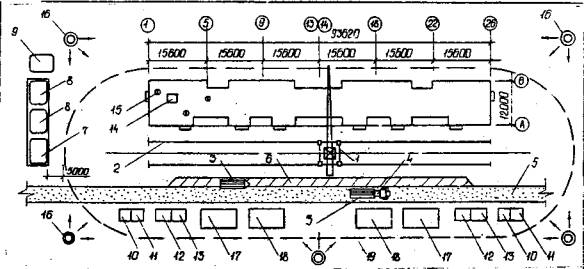 Примерный план монтажной площадки при монтаже с транспортных средств1-кран башенный; 2-подкрановые пути; 3-полуприцеп-панелевоз; 4-тягач-панелевоз; 5-временная дорога; 6-разгрузочная площадка; 7-контора прораба; 8-гардероб и помещение для приема пищи; 9-уборная; 10-склад инвентаря и инструментов; 11-склад-мастерская для специальных работ; 12-навес для сантехнических материалов и заготовок; 13-навес для столярных изделий; 14-будка монтажников; 15-светальники; 16-прожекторная мачта; 17-огкрыгая площадка для складирования элементов; 18-площадка для приемки раствора; 19-граница зоны работы крана.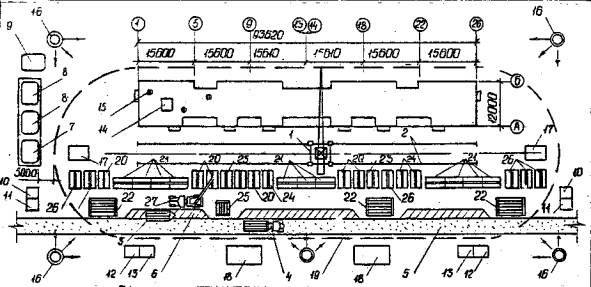 Примерный план монтажной площадки при монтаже со склада1-кран башенный; 2-подкрановые пути; 3-полуприцеп-панелевоз; 4-тягач-панелевоз; 5-временная дорога; 6-разгрузочная площадка; 7-контора прораба; 8-гардероб и помещение для приема пищи; 9-уборная; 10-склад инвентаря и инструментов; 11-склад-мастерская для специальных работ; 12-навес для сантехнических материалов и заготовок; 13-навес для столярных изделий; 14-будка монтажников; 15-светальники; 16-прожекторная мачта; 17-огкрыгая площадка для складирования элементов; 18-площадка для приемки раствора; 19-граница зоны работы крана; Склады панелей: 20-внутренних стен; 21-перекрытий; 22-наружних стен; 23-электропанелей и вентблоков; 24-стен лоджий; 25, 26- перегородок квартир т санузлов; 27-автокранКраткие указания по герметизации стыков крупнопанельных домов (на основе СН 420-71)При производстве работ по герметизации швов должны соблюдаться указания, данные в рабочей документации проекта серии 135, а также требования СНиП III -16-80 и СНиП III-4-80 .Поверхности конструкций, образующих стык, в момент герметизация должны быть в воздушно-сухом состоянии (влажность бетона не более 4%), очищены от пыли, наплывов раствора, в зимнее время - от снега и наледей. Увлажненные поверхности нужно предварительно высушить.Заполнение стыков мастиками производится по подоснове, образованной упругой прокладкой из поароизола или гернита. Толщина прокладки должна быть на 30-40% больше ширины стыка. Прокладки устанавливается без разрывов, в местах соединений их склеивают «на ус». В местах пересечений вертикальная прокладка должна быть снаружи. Места соединений должны отстоять от мест пересечений не менее чем на 0,5м, Натягивание прокладок не допускается.1. Герметизация нетвердеющей мастикой УМС-50 IМастика УМС-50 (ГОСТ 14791-79) должна подаваться к рабочему месту в гильзах разогретой.Мастика выдавливается в швы с наружной стороны дома с помощью пневмошприца. Толщина слоя мастики –20 мм. Мастичный валик не должен иметь разрывов и наплывов.Уложенная в стык мастика должна быть сразу же разглажена и прижата к стыкуемым поверхностям стальной или деревянной расшивкой.После укладки мастику защищают окраской алюминиевой или масляной краской, лаком, ПВХ.Герметизацию стеков мастикой УМС-50 рекомендуется выполнять при температуре не ниже –20ºС.2. Герметизация вулканизирующимися мастиками У-30 и ГС-1.Вулканизирующиеся мастики приготавливаются на месте работ.Тиоколовая мастика У-30 (ГОСТ 13489-79) приготавливается путем смешивания пасты У-30 с пастой №9, ускорителем отвердения ДФТ и разглаживателем Р-5.Тиоколовая мастика ГС-1 приготавливается путем смешивания герметизирующей пасты Г-1 с отверждающей пастой Б-1.Мастику У-30м следует использовать в течение 1,5-2 часов после приготовления, мастику ГС-1 - непосредственно после приготовления.Мастику вводят в стыки с помощью пневмошприца или шпателя. Толщина слоя мастики - 4мм. Мастичная пленка должна покрывать поверхность панелей с обеих сторон стыка не менее чем на 20мм на каждой панели.После укладки мастику защищают путем заполнения швов с наружной стороны полимерцементным раствором слоем толщиной   10-15 мм.Краткие указания по сварки стыков сборных элементов при монтаже крупнопанельных домов серии 135Электросварку закладных деталей в стыках сборных железобетонных элементов крупнопанельных домов следует выполнять в соответствии с указаниями, данным в рабочей документации привязанного проекта, а также с требованиями СНиП III -16-80, СНиП III-4-80 и других действующих нормативных документов по сварочным работам.К работам по сварке закладных деталей допускаются сварщики, прошедшие специальное обучение и сдавшие экзамен. Сварщики должны иметь удостоверения, устанавливающие их квалификацию и характер работ, к которым они допущены. Выполнение сварных соединении осуществляется под руководством лила, имеющего специальную подготовку по производству сварочных работ.Сварщик должен иметь индивидуальное оснащение: электродержатель ( ГОСТ 14651-78 E ), стальные щетки, зубило, молоток с одним концом в виде зубила, светофильтры, щиток или маску, защитные прозрачные стекла и спецодежду.В процессе монтажа крупнопанельных домов применяется в основном дуговая ручная сварка протяженными однослойными и многослойными швами. Для дуговой сварки закладных деталей используют электроды с качественными покрытиями. Тип и марка электродов ( ГОСТ 9466-75 и ГОСТ 9457-75) принимается согласно указаниям в рабочей документации, ППР и технологических картах, и удостоверяется паспортами или сертификатами заводов-поставщиков. После длительного хранения или в случае увлажнения электроды перед сваркой необходимо прокалить в электрической печи.В качестве источника сварочного тока в нормокомплекте, разработанном для производства монтажных работ по домам серии 135» предусмотрен сварочный трансформатор TC -500.Наружные поверхности и кромки закладных деталей, подлежащие сварке, должны быть очищены от наплывов бетона и раствора, от ржавчины, грязи, пятен масла и краски, в зимнее время от льда и снега. Сварочное оборудование, рабочее место сварщика, а также свариваемые соединения должны быть защищены от дождя, снега, ветра и хорошо освещены дневным или искусственным светом.Собранные на монтаже узлы железобетонных элементов крупнопанельного дома скрепляются при помощи прихваток. Прихватки должны выполняться электродами с темя же покрытиями, которые предусмотрены для сварки рабочими швами, но меньшего диаметра» Прихватки имеют длину сварного вша 20-25мм, высоту шва 4-5мм. Прихватки размещают в пределах расположения рабочих швов и при сварке переплавляют. Швы накладывают после зачистки ранее сделанных прихваток от шлака и брызг металла.Сварные швы должны иметь гладкочешуйчатую поверхность без наплывов и плавный переход к основному металлу. Наплавленный металл должен быть плотным, однородный по всей длине шва, без трещин и кратеров. При сварке закладных деталей допускаются поры - не более 3 шт. диаметром до 2 мм на длину шва в 100 мм при расстоянии между ними не менее 10 мм - и шлаковые включения протяженностью не более 10 мм на длине 100 мм.Отклонения размеров сварных соединений от проектных и смещение осей стержневых накладок) в стыках не должны превышать допусков, установленных в нормативных документах. Применение непроектных стальных накладок и связей, устройство не предусмотренных чертежами подкладок или вставок между свариваемыми деталями, замена типа г марки электродов допускается только по согласованию с привязавшей проект организацией.Сварка каждого   стыка фиксируется в журнале сварочных работ. К журналу прикладываются чертежи или схемы узлов с указанием номеров сварных швов. По окончании сварки на каждом   стыке сварщик должен поставить присвоенное ему клеймо. Клеймо ставятся на усилении шва или на нерасчетных деталях соединения.Законченные сварные соединения должны быть покрыты антикоррозийным составом по проекту.При отрицательной температуре наружного воздуха сварку разрешается производить с соблюдением обычной технологии, но при повышенном сварочном токе. Ток повышают на 1% при падении температуры на каждые 2,5 - 3°С. Дуговая сварка соединений элементов из сталей группы марок Ст.3 к класса A -1 допускается при температуре не кике -30ºС.При контроле и приемке сварных соединений должен производиться внешний осмотр и обмене всех соединений. Осмотр выполняется при помощи лупы 5-кратного увеличения. Размера сварных соединений должны измеряться с точностью до 0,5 мм. По требованию технического или авторского надзора на дефектных участках, выявленных внешним осмотром, выполняется засверливание швов с последующим травлением для обнаружения внутренних дефектов (непровара, пор, шлаковых включений, трещин).Сварные соединения должны удовлетворять требованиям ГОСТ 10922-75. Если в результате внешнего осмотра, обмера п механических испытаний Сварных соединений хотя бы одно сварное соединение не будет соответствовать указанному ГОСТу, производят повторную проверку удвоенного количества соединений. Если при повторной проверке хотя бы одно сварное соединение не будет соответствовать требованиям ГОСТ 10922-75, все сварные соединения в стыках подлежат усилению по согласованию с проектной организацией.Текущий контроль качества выполнения сварных соединений, а также качества материалов, оборудования и инструментов, используемых при производстве сварных работ, должны осуществлять инженерно-технические работники, непосредственно руководящие этими работами, с привлечением строительной лаборатории. Приемочный контроль должен осуществлять технический надзор заказчика с участием представителя авторского надзора.Примечания : окраску применить при нетвердеющих мастиках.Номенклатура и основные показатели металлических монтажных элементов серии 135Таблица 6Продолжение таблицы 6Примечания:1. Механические монтажи элементы, примыкающие к наружным стенам, должны иметь антиррозийное цинковое покрытие, выполненное методом металлизации напылением.2. У ИМ-73, ИМ-99 ребра жесткости не показаны.Указатель расположения монтажных узлов серии 135 в альбомеГлавный инженер ВПТИтрансстрояВ.И. ШтейнЗаведующий отделомВ.П. НовиковОтветственный исполнительЮ.А. МарокоПояснительная записка1 Краткая характеристика конструктивных решений серии 1352. Организация работ по монтажу здания3 Организация труда при монтаже4 Транспортировка, прием и складирование конструкций5 Геодезические работы при монтаже6. Монтаж конструкций, выполнение стыков и узлов7 Замоноличивание стыков и швов в зимних условиях8. Техника безопасности при монтажеСпецификация типовых проектов серии 135.Краны, рекомендуемые для монтажа блок-секций и домов серии 135Перечень средств малой механизации – оборудования, инвентаря, приспособлений и инструмента – для производства монтажных работ при строительстве.Количество и параметры основных элементов типового этажа крупнопанельных домов серии 135Перечень автотранспорта, рекомендуемого для перевозки элементов крупнопанельных домов серии 135Примерный план монтажной площадки при монтаже с транспортных средствПримерный план монтажной площадки при монтаже со складаКраткие указания по герметизации стыков крупнопанельных домов (на основе СН 420-71)Краткие указания по сварки стыков сборных элементов при монтаже крупнопанельных домов серии 135Номенклатура и основные показатели металлических монтажных элементов серии 135Указатель расположения монтажных узлов серии 135 в альбомеВПТИтрансстройМонтаж крупнопанельных домов серии 135Блок-секции жилых домовЛист 119-ти этажная рядовая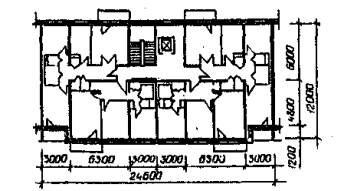 9-та этажная торцевая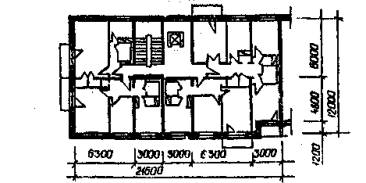 5-ти этажная рядовая 5-ти этажная торцевая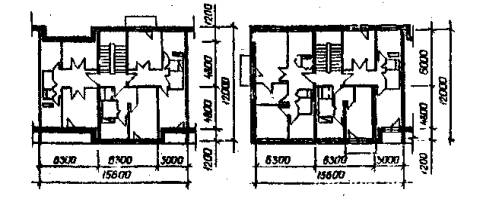 Шифр типового проектаНаименование проектаколичество и типы квартир/местэтажностьПлощадь м2Площадь м2Габаритные размеры осевые /м /Габаритные размеры осевые /м /Габаритные размеры осевые /м /Шифр типового проектаНаименование проектаколичество и типы квартир/местэтажностьжилаяприведенная общаядлинаширинавысотаI23456789Блок-секции жилых домовБлок-секции жилых домовБлок-секции жилых домовБлок-секции жилых домовБлок-секции жилых домовБлок-секции жилых домовБлок-секции жилых домовБлок-секции жилых домовБлок-секции жилых домов135-01/1рядовая36/2Б-ЗБ/91171205224,612,028.6135-02/1рядовая36/2Б-ЗА/S1131201124,612,028,6135-027/1торцевая левая36 /1Б-2Б-ЗБ/9990177221,612,028,6135-028/1Торцевая правая36/1Б-2Б-ЗБ/9990177221,612,028,6135-073поворотная 135°36/2Б-ЗБ/912842267-12,028,6135-0109угловая левая45 /2 A -2Б-3А-3Б/91471253122,5
21,612,028,6135-0110угловая правая45 /2А-2Б-3А-3Б/914712531-12,028.6135-0167/1рядовая54/1Б-2Б-ЗБ/91558279131,213,628,6135-0168рядовая с торцевыми окончаниями90/1А-1Б-2А91506300137,813,628,6135-0171/1торцевая левая36/1Б-2Б-2Б/9987176721,612,030,1135-0172/1торцевая правая36/1Б-2Б-2Б/9987176721,612,030,1135-0173/1рядовая с торц.36/2Б-3Б/91164204824,612,030,11233456789Блок-секции общежитийБлок-секции общежитийБлок-секции общежитийБлок-секции общежитийБлок-секции общежитийБлок-секции общежитийБлок-секции общежитийБлок-секции общежитийБлок-секции общежитийБлок-секции общежитий135-0136/1Для раб. и служ.Для раб. и служ.204 на 12 чел.91174213925,213,628,6135-0137/1То жеТо же244 на 3,4 чел01507304437,213,628,6135-0156/1То же с хозбытов. помещениямиТо же с хозбытов. помещениями192 на 12 чел91105214325,213,628,6135-0157/1То же с культбытов.То же с культбытов.192 на 12 чел91105214325,213,628,6Дома-представителиДома-представителиДома-представителиДома-представителиДома-представителиДома-представителиДома-представителиДома-представителиДома-представителиДома-представители111-135-30/10-секционный0-секционный218 /1Б-2Б-3Б-5Б/9665811720141,612,028,6111-135-147/12-секционный2-секционный72 /1Б-2Б-3Б/91972354143,212,028,6111-135-181/14-секционный с магазином4-секционный с магазином128 /1Б-2Б-3Б/93832685692,412,031,1Блок-секции жилых домовБлок-секции жилых домовБлок-секции жилых домовБлок-секции жилых домовБлок-секции жилых домовБлок-секции жилых домовБлок-секции жилых домовБлок-секции жилых домовБлок-секции жилых домовБлок-секции жилых домов135-85/1Торцевая правая с рядовым оконч.Торцевая правая с рядовым оконч.15/1Б-2Б-4А/546076815,612,017,4135-86/1Торцевая левая с рядовым оконч.Торцевая левая с рядовым оконч.15/1Б-2Б-4А/546076815,612,017,4135-87/1Рядовая с торцевым оконч.Рядовая с торцевым оконч.30/1Б-2Б-3А/5807142431,212,017,4135-0143/1Торцевая леваяТорцевая левая15/1А-1Б-2Б-3Б/543674615,612,017,4135-0144/1Торцевая праваяТорцевая правая15/1А-1Б-2Б-3Б/543674615,612,017,41234456789135-0145/1Рядовая с торцевым оконч.30/1А-2Б/55820148631,212,017,4Блок-секции общежитийБлок-секции общежитийБлок-секции общежитийБлок-секции общежитий135-0158/1для раб. и служ,204 на 12 чел551175200450,413,617,4135-0159/1то же203 на 3,4 чел551256248549,813,617,4135-160/1то же226 на 3,4 и 12 чел551075234350,413,617,4Дома-представителиДома-представителиДома-представителиДома-представителиДома-представителиДома-представителиДома-представителиДома-представителиДома-представителиДома-представители111-135-29/16-секционный89/1Б-2Б-3А-3Б-4А/89/1Б-2Б-3А-3Б-4А/52528437093,612,017,4111-135-146/14-секционный60/1А-1Б-2Б-3Б/60/1А-1Б-2Б-3Б/51691298462,412,017,4Шифр типового проектаЭтаж-
ностьМакси-
мальн. Ширина
здания (м)Макси-
мальная масса монтажного элемента (т)Марка кранаТехническая характеристикаТехническая характеристикаТехническая характеристикаТехническая характеристикаТехническая характеристикаТехническая характеристикаТехническая характеристикаТехническая характеристикаТехническая характеристикаТехническая характеристикаШифр типового проектаЭтаж-
ностьМакси-
мальн. Ширина
здания (м)Макси-
мальная масса монтажного элемента (т)Марка кранаГрузо-
подъемность (т)Грузо-
подъемность (т)Вылет стрелы (м)Вылет стрелы (м)Вылет стрелы (м)Высота подъема крюка (м)Высота подъема крюка (м)Колея (м)Минима-
льный радиус закругления пути (м)Масса Крана (т)Шифр типового проектаЭтаж-
ностьМакси-
мальн. Ширина
здания (м)Макси-
мальная масса монтажного элемента (т)Марка кранаПри наиболь-
шем вылете стрелыМаксима-
льнаяНаиболь-
шийпри макси-
мальной грузо-
подъемностиНаимень-
шийпри макси-
мальном вылете sпри минималь-
ном вылетеКолея (м)Минима-
льный радиус закругления пути (м)Масса Крана (т)I35-01/1912,08,0КБ -5037,510,035,028,07,555,067,57,57,0145,0135-02/1912,08,0КБ -5037,510,035,028,07,555,067,57,57,0145,0135-027/1912,08,0КБ -405,17,510,025,018,013,046,057,86,07,0106,0135-028/1912,08,0КБ -405,17,510,025,018,013,046,057,86,07,0106,0I35-073912,08,0МКС -10-2010,010,020,020,010,036,046,06,57,080,0135-0109912,08,0МКС -10-2010,010,020,020,010,036,046,06,57,080,0135-0110912,08,0МКС -10-2010,010,020,020,010,036,046,06,57,080,0111-135-30/1912,08,0МКС -10-2010,010,020,020,010,036,046,06,57,080,0135-0167/1913,67,5КБ -160,46,08,025,020,013,029,343,86,07,078,7135-0168/1913,67,5КБ -160,46,08,025,020,013,029,343,86,07,078,7135-0171/1912,07,5МСК-10-2010,010,020,020,010,036,046,06,57,080,0135-0172/1912,07,5МСК-10-2010,010,020,020,010,036,046,06,57,080,0135-0173/1912,07,5КБ-4054,98,030,030,0.15,025,042,06,07,0,106,0111-135-147/1912,0.7,5КБ-160.26,08,025,020,013,029,343,86,07,0!78,0Шифр типового проектаЭтаж-
ностьМакси-
мальн. Ширина
здания (м)Макси-
мальная масса монтажного элемента (т)Марка кранаТехническая характеристикаТехническая характеристикаТехническая характеристикаТехническая характеристикаТехническая характеристикаТехническая характеристикаТехническая характеристикаТехническая характеристикаТехническая характеристикаТехническая характеристикаТехническая характеристикаШифр типового проектаЭтаж-
ностьМакси-
мальн. Ширина
здания (м)Макси-
мальная масса монтажного элемента (т)Марка кранаГрузо-
подъемность (т)Грузо-
подъемность (т)Грузо-
подъемность (т)Вылет стрелы (м)Вылет стрелы (м)Вылет стрелы (м)Высота подъема крюка (м)Высота подъема крюка (м)Колея (м)Минима-
льный радиус закругления пути (м)Масса Крана (т)Шифр типового проектаЭтаж-
ностьМакси-
мальн. Ширина
здания (м)Макси-
мальная масса монтажного элемента (т)Марка кранаПри наиболь-
шем вылете стрелыМаксима-
льнаяНаиболь-
шийНаиболь-
шийпри макси-
мальной грузо-
подъемностиНаимень-
шийпри макси-
мальном вылете sпри минималь-
ном вылетеКолея (м)Минима-
льный радиус закругления пути (м)Масса Крана (т)135-85/1512,08,0МКС-10-2010,010,020,020,020,010,036,046,06,57,080,0135-86/1512,08,0МКС-10-2010,010,020,020,020,010,036,046,06,57,080,0135-87/1512,08,0КБ-5037,510,035,035,028,07,555,067,57,57,0145,0111-135-29/1512,08,0КБ-405.17,510,025,025,018,013,046,057,86,07,0106,0135-0143/1512,07,5МКС-8-208,08,020,020,020,010,028,039,05,59,057,7135-0144/1512,07,5МКС-8-208,08,020,020,020,010,028,039,05,59,057,7135-0145/1512,07,5КБ-160.26,08,025,025,020,013,023,738,76,07,078,0111-135-146/1512,07,5КБ-160.46,08,025,025,020,013,023,738,76,07,078,7Перечень средств малой механизацииТип, марка, ГОСТКоличество в нормокомплекта (шт)Организация – разработчик технической документации1234Установка для приема товарного раствораУПТР-2Т1СКБ Мосстроя ГлавмосстрояТермостат для подогрева гильз с мастикой-1ЦНИИОМТП Госстроя СССР Р.Ч. № 3.295.05.000Установка для набивки гильз мастикамиумс-501ЦНИИОМТП Госстроя СССР Р.Ч. № 1484.00.000Инструментально-раздаточная мастерская на базе вагона ОП-6АМ-1ПКБ Главстроймеханизации, Р.Ч. №2619-00000-00Сварочный трансформаторТС-5001Покупное изделиеКомпрессор передвижнойСО-7А1То жеЛулька навеснаяЛЗ-100-3001ЦНИИОМТП Госстроя СССР Р.Ч.Преобразователь частоты токаИЗ-94012Покупное изделиеОсностка и инвентарьОсностка и инвентарьОсностка и инвентарьОсностка и инвентарьСклад-пирамида4ЦНИИОМТП Госстроя СССР Р.Ч. № 3.348.01.0001234Подкос длиной 1300-2190 мм12КБ по железобетону Госстроя РСФСР, Р.Ч. №  1146-01-000Подкос длиной 3600-5000 мм12КБ по железобетону Госстроя РСФСР, Р.Ч. №  1146-02-000Подкос длиной 4200 мм12КБ по железобетону Госстроя РСФСР, Р.Ч. №  1146-03-000Подкос длиной 1018-2505 мм12КБ по железобетону Госстроя РСФСР, Р.Ч. №  324-00-00-00Подкос длиной 2505-3500 мм12КБ по железобетону Госстроя РСФСР, Р.Ч. №  321-00-00-00Подкос длиной 2505-3500 (1918) мм12КБ по железобетону Госстроя 1 РСФСР, Р.Ч. № МП-00-00-00Стойка высотой 900 мм для крепления перегородок6КБ по железобетону Госстроя РСФСР, Р.Ч. № МП-08-00-00Стойка высотой 1600 мм для крепления перегородок6КБ по железобетону Госстроя РСФСР, Р.Ч. № МП-08-00-00Приспособление для крепления перегородок6КБ по железобетону Госстроя РСФСР, Р.Ч. № МП-08-00-00Опалубка угловая инвентарная6Трест "Оргтехстрой" Главсредуралстрой, шифр КП1.00.00Строп двухветвевой2КБ по железобетону Госстроя РСФСР, Р.Ч.   № МП-39-00-001234Строп четырехветвевой2КБ по железобетону Госстроя РСФСР, Р.Ч. № МП-50-00-00Траверса балансирная для подъема изделий1КБ по железобетону Госстроя РСФСР, Р.Ч. № МП-23-00-00Универсальная траверса с дистанционной отцепкой крюков1Трест «Моргорстрой» Главмосстроя Р.Ч. № 4047-КТраверса для монтажа санитарно- технический кабин1ЦНИИОМТП Госстроя СССР Р.Ч. № 3.241.25.000Приспособление для монтажа лестничных маршей1Трест "Оргтехстрой" Главсредуралстрой Минтяжстроя СССР, шифр Л-00-00Траверса для монтажа шахт лифтовЦНИИОМТП Госстроя СССР Р.Ч. №3.297.10.000Площадка передвижная2ЦНИИОМТП Госстроя СССР Р.Ч. №3.294.21.000 (3.294.22.000)Площадка навесная2ЦНИИОМТП Госстроя СССР Р.Ч. № 3.295.06.000Лестница4ЦНИИОМТП Госстроя СССР Р.Ч. № 3257.02.000. (3257.03.000)Столик складной двухвысотный2Управление механизации отделочных работ ГлавмосстрояСтолик универсальный2ЦНИИОМТП Госстроя СССР Р.Ч. № 3.241.08.00012334Мачта прожекторная22ЦНИИОМТП Госстроя СССР Р.Ч. № 3.294.54.000Ящик для раствора44Трест "Оргтехстрой" Главсредуралстрой Минтяжстроя СССР, шифр Л-00-00Контейнер для раствора44ЦНИИОМТП Госстроя СССР Р.Ч. № 3.293.15.000Временное ограждение лестничных маршей2020Трест "Мособлоргтехстрой" Главмособлтехстроя, Р.Ч. № 457-0-0-0Бачок для подноски мастики22Управление механизации отделочных работ Главмосстроя, Р.Ч. № 806-00-00Механизированный инструментМеханизированный инструментМеханизированный инструментМеханизированный инструментМеханизированный инструментВибратор ручной глубинный с гибким воломИВ-5644Покупное изделиеГорелка газовая в комплекте с баллоном к редукторомГПС-1622ЦНИИОМТП Госстроя СССР Р.Ч. № 808.00.000ПневмошприцЦНИИОМТП Госстроя СССР Р.Ч. № 1520.00.000Ручной инструментРучной инструментРучной инструментРучной инструментРучной инструментКельмаТипа Б ГОСТ 9533-81Типа Б ГОСТ 9533-818Покупное изделие1234Молоток-кирочкаМКG ГОСТ 11042-832Покупное изделиеЛом монтажныйЛМ-20 ГОСТ 1405-834То жеРасшивка стальная растворнаяЛЛ-28А ГОСТ 12803-765То жеЛопата стальная ра cтворнаяЛР ГОСТ 3620-768То жеКувалда кузнечная тупоносая массой 3 кг (5кг)ГОСТ 11401-757То жеМолоток слесарныйА-5 ГОСТ 2310-772То жеЩетка стальная-2То жеКлюч разводнойГОСТ 7275-752То жеПила-ножовкаТУ 25-06-642-0003То жеЗаправщик жгутовых материалов-4ЦНИИОМТП Госстроя СССР Р.Ч. №762.02.000МатериалыМатериалыМатериалыМатериалыРукав Б-10 диаметром 12 ммГОСТ 18696-79100 мПокупное изделиеКанат пеньковый диаметром 8 ммГОСТ 483-7550 мТе же12234Кабель КРПТ 3×6+1×4ГОСТ 13497-77 Б150 м150 мПокупное изделиеКабель КРПТ 3×16+1×10ГОСТ 13497-77 Е30 м30 мТо жеКабель КРПТ 2× 1ГОСТ 13497-77 Е140 м140 мТо жеИндивидуальные средства защитыИндивидуальные средства защитыИндивидуальные средства защитыИндивидуальные средства защитыИндивидуальные средства защитыПояс предохранительныйГОСТ 5718-7788Покупное изделиеКаска винипластоваяГОСТ 12.4.087-842424То жеЩиток сварщика-33То жеПерчатке резиновые техническиеГ0СТ 20010-7433То жеКонтрольно-измерительные приборыКонтрольно-измерительные приборыКонтрольно-измерительные приборыКонтрольно-измерительные приборыКонтрольно-измерительные приборыТеодолит ТБ-1 в комплекте с треногойГОСТ 10529-7911Покупное изделиеНивелир HB - I в комплекте с треногойГОСТ 10528-7611То жеНивелирная рейкаГОСТ 11158-8311То жеРейка навесная с уровнем22ЦНИИОМТП Госстроя СССР Р.Ч. №3.295.20.0001234Угольник стальной 500 ×240Нормаль 7-551Главстальконструкция Минмонтажспецстроя СССРРейка с отвесом1ЦНИИОМТП Госстроя СССР Р.Ч. №3.295.03.000Шаблон для установки низа стеновых панелей по рискам1ЦНИИОМТП Госстроя СССР Р.Ч. №3.295.02.000Шаблон для разбивки рисок3ЦНИИОМТП Госстроя СССР Р.Ч. №3.295.01.000Отвес 0-600ГОСТ 7948-802Покупное изделиеРазметчикНормаль 1-551То жеРулетка РС-20-2То жеМетр складной металлическийТУ 2-12-156-762То жеНаименование элементовГабаритные размерыГабаритные размерыГабаритные размерыМаксимальная масса (кг)Количество (шт) на типовой этажКоличество (шт) на типовой этажНаименование элементовдлинаширинавысотаМаксимальная масса (кг)Количество (шт) на типовой этажКоличество (шт) на типовой этажНаименование элементовдлинаширинавысотаМаксимальная масса (кг)Количество (шт) на типовой этажКоличество (шт) на типовой этажНаименование элементовдлинаширинавысотаМаксимальная масса (кг)111-135-29/1111-135-30/11234567Наружные стеновые панели из легкого бетона6290300, 350, 40028504540 (при 300) 5060 (при 350) 5560 (при 400)1624Наружные стеновые панели из легкого бетона6195300, 350, 400«4540 (при 300) 5060 (при 350) 5560 (при 400)6-Наружные стеновые панели из легкого бетона6100300, 350, 400«4540 (при 300) 5060 (при 350) 5560 (при 400)2-Наружные стеновые панели из легкого бетона5990300, 350, 400«4540 (при 300) 5060 (при 350) 5560 (при 400)-16Наружные стеновые панели из легкого бетона5800300, 350, 400«4540 (при 300) 5060 (при 350) 5560 (при 400)24Наружные стеновые панели из легкого бетона2990300, 350, 400«4540 (при 300) 5060 (при 350) 5560 (при 400)62Наружные стеновые панели из легкого бетона2895300, 350, 400«4540 (при 300) 5060 (при 350) 5560 (при 400)22Наружные стеновые панели из легкого бетона1180300, 350, 400«4540 (при 300) 5060 (при 350) 5560 (при 400)1610Наружные стеновые панели из легкого бетона5590300, 350, 40026504540 (при 300) 5060 (при 350) 5560 (при 400)22Внутренние стеновые панели592016026106150436Внутренние стеновые панели5830«278061501212Внутренние стеновые панели««261061501214Внутренние стеновые панели4720««615046Внутренние стеновые панели4670««61504-Внутренние стеновые панели3280««6150612Внутренние стеновые панели2800««6150-18Внутренние стеновые панели1360««6150-12Внутренние стеновые панели1180««615066Внутренние стеновые панели31602002780615066вентблок88030027608003648Панели перекрытий сплошной настил6280298016074804048Панели перекрытий сплошной настил«1780«74808-Панели перекрытий сплошной настил«1190«74804-Панели перекрытий сплошной настил29805980«7480-22Панели перекрытий сплошной настил«5880«7480-6Панели перекрытий сплошной настил«4780«7480610Панели перекрытий сплошной настил«11907480610Элементы лестниц28001900180250066Элементы лестниц«1600«250066Элементы лестниц27201200254250012121234567объемные сантехкабины27301600231032501222объемные сантехкабины20801820«264062Элементы балконов3300122012012001220Элементы балконов30001270«120024Элементы балконов9805026601200-2Перегородки гипсобетонные58008025901405-2Перегородки гипсобетонные5440««14052-Перегородки гипсобетонные4900««1405-12Перегородки гипсобетонные4570««14054-Перегородки гипсобетонные4270««1405-10Перегородки гипсобетонные4210««14056-Перегородки гипсобетонные3840««1405-10Перегородки гипсобетонные3760««14052-Перегородки гипсобетонные3540««140510-Перегородки гипсобетонные3460««14054-Перегородки гипсобетонные3400««14054-Перегородки гипсобетонные3270««14054-Перегородки гипсобетонные3210««1405-12Перегородки гипсобетонные2880««1405-12Перегородки гипсобетонные2690««14052-Перегородки гипсобетонные2380««1405212Перегородки гипсобетонные1930««1405-16Перегородки гипсобетонные1850««1405-4Перегородки гипсобетонные1670««14056-Перегородки гипсобетонные1600««140512-Перегородки гипсобетонные1350««1405-22Перегородки гипсобетонные650««1405-48Перегородки гипсобетонные490««14056-Элементы сантехкабин (вариант)27301620805251222Элементы сантехкабин (вариант)20801820«52562Элементы сантехкабин (вариант)26705024505251222Элементы сантехкабин (вариант)2080««52562Элементы сантехкабин (вариант)1700««52562Элементы сантехкабин (вариант)1540««5252432Элементы сантехкабин (вариант)1280««5251222Основные параметрыМарка панелевоза для элементов, транспортируемых в вертикальном положении (стеновых панелей, перегородок, вентблоков и др.)Марка панелевоза для элементов, транспортируемых в вертикальном положении (стеновых панелей, перегородок, вентблоков и др.)Марка панелевоза для элементов, транспортируемых в вертикальном положении (стеновых панелей, перегородок, вентблоков и др.)Марка панелевоза для элементов, транспортируемых в вертикальном положении (стеновых панелей, перегородок, вентблоков и др.)Марка панелевоза для элементов, транспортируемых в вертикальном положении (стеновых панелей, перегородок, вентблоков и др.)Марка панелевоза для элементов, транспортируемых в вертикальном положении (стеновых панелей, перегородок, вентблоков и др.)Марка панелевоза для элементов, транспортируемых в вертикальном положении (стеновых панелей, перегородок, вентблоков и др.)Основные параметрыУПП 2008УПП 1207ПЗ 1209УПП 0907УПП 2112УПП 1208НАМИ 790Грузоподъемность (т)19,512,011,67,020,012,012,0Масса с грузом (т)30,017,817,810,430,017,820,8Габаритные размеры: длина163601180014300I048612670121306500ширина250025002500250025002500630×2высота3100305022602990-600690Длина автопоезда (м)21,23515,8118,31-17,23516,1114,40Марка тягачаКрАЗ-258МАЗ-504АМАЗ-504 AЗИЛ-130В1КрАЗ-258МАЗ-504АМАЗ-504ГОсновные параметрыМарка панелевоза для элементов, транспортируемых в горизонтальном положении (лестничных маршей и площадок, балконных пли т и др.)Марка панелевоза для элементов, транспортируемых в горизонтальном положении (лестничных маршей и площадок, балконных пли т и др.)Марка панелевоза для элементов, транспортируемых в горизонтальном положении (лестничных маршей и площадок, балконных пли т и др.)Марка панелевоза для элементов, транспортируемых в горизонтальном положении (лестничных маршей и площадок, балконных пли т и др.)Марка панелевоза для элементов, транспортируемых в горизонтальном положении (лестничных маршей и площадок, балконных пли т и др.)Марка панелевоза для элементов, транспортируемых в горизонтальном положении (лестничных маршей и площадок, балконных пли т и др.)Марка панелевоза для элементов, транспортируемых в горизонтальном положении (лестничных маршей и площадок, балконных пли т и др.)Основные параметрыУПР 1212ПК 2021УПЛ0906УПЛ 1412ЗИЛ130ЗИЛ-130ГКамАЗ 5320Грузоподъемность (т)12,019,09,014,05,05,08,0Масса с грузом (т)17,830,012,419,1--15,3Габаритные размеры: длина1268521110632012200375246867435ширина3310250025003300232623262500высота31502595-2750--3350Длина автопоезда (м)--9,84315,8---Марка тягачаМАЗ-504АКрАЗ-258ЗИЛ-130В1КамАЗ-3410---Монтаж крупнопанельных домов 135 серии.Герметизация стыковЛист 32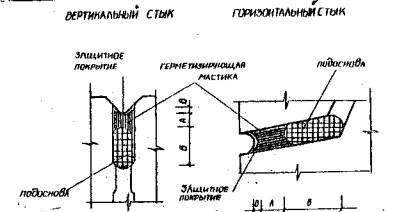 Герметизирующая мастикаГерметизирующая мастикаПодосноваПодосноваЗащитное покрытиеЗащитное покрытиеНаименованиеТолщина «А», ммНаименованиеТолщина «Б», ммНаименованиеТолщина «В», ммВулканизирующиеся мастики4Гернит40-30Полимерцементный раствор10-15Вулканизирующиеся мастики4Пороизол40-30Полимерцементный раствор10-15Нетвердеющие мастики (УСМ-50)-20Гернит40-30Окраска (алюминиевые или масляные краски, лаки, краски ПВХ)1-2Монтаж крупнопанельных домов 135 серии.Герметизация стыковЛист 33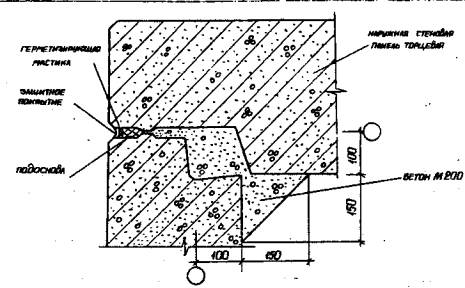 Монтаж крупнопанельных домов 135 серии.Герметизация стыковЛист 34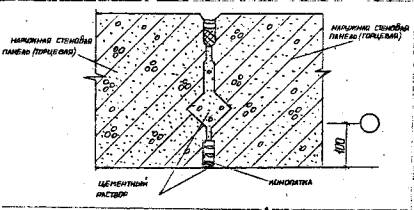 Монтаж крупнопанельных домов 135 серии.Герметизация стыковЛист 35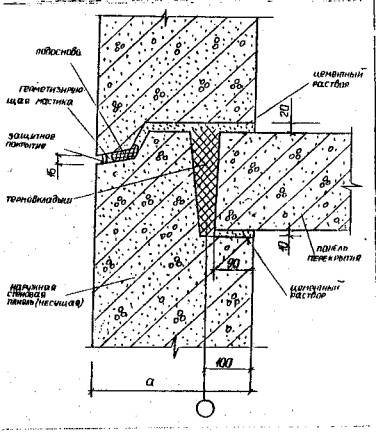 Монтаж крупнопанельных домов 135 серии.Герметизация стыковЛист 36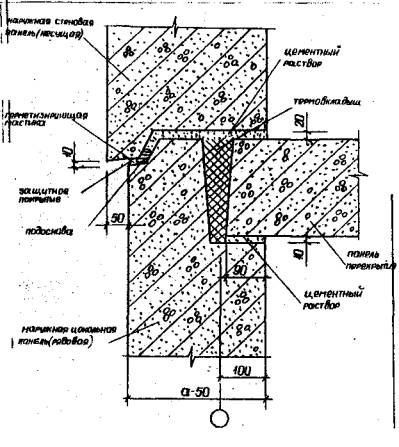 Монтаж крупнопанельных домов 135 серии.Герметизация стыковЛист 37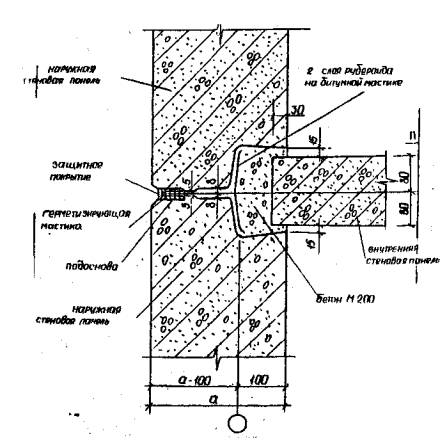 Монтаж крупнопанельных домов 135 серии.Герметизация стыковЛист 38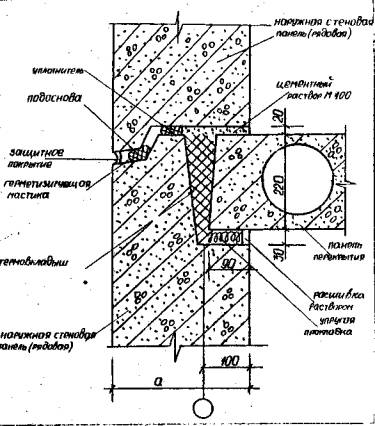 Монтаж крупнопанельных домов 135 серии.Соединение наружных цокольных панелей. Узел 1/8Лист 39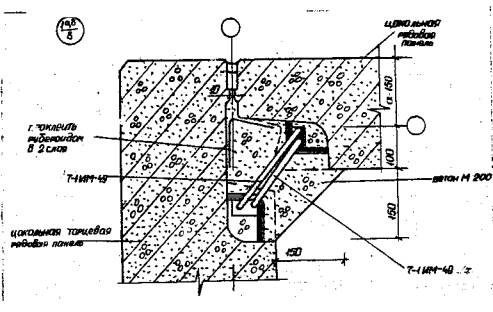 Монтаж крупнопанельных домов 135 серии.Соединение наружных цокольных панелей. Узел 2а/8, 2б/8Лист 40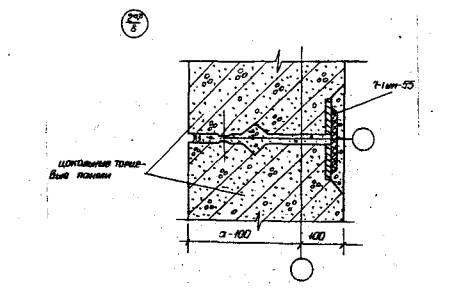 Монтаж крупнопанельных домов 135 серии.Соединение наружных цокольных панелей. Узел 3а, б/8Лист 41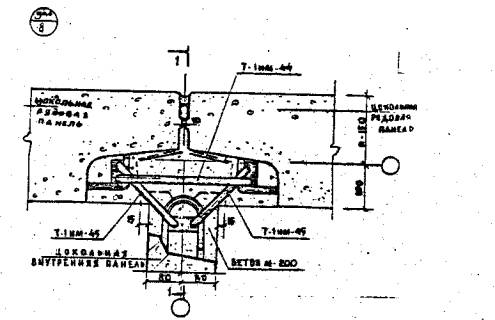 Монтаж крупнопанельных домов 135 серии.Соединение наружных цокольных панелей. Узел 3а, б/8Лист 42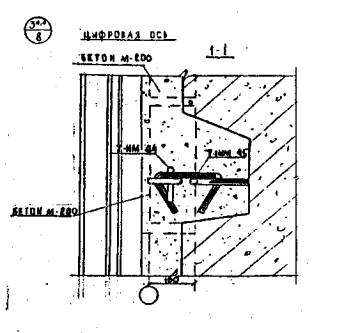 Монтаж крупнопанельных домов 135 серии.Соединение наружных цокольных панелей. Узел 4а, б/8Лист 43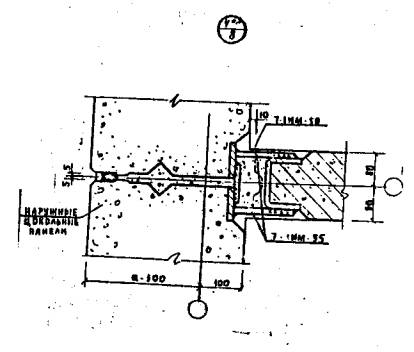 Монтаж крупнопанельных домов 135 серии.Соединение наружных цокольных панелей. Узел 5а, б/9Лист 44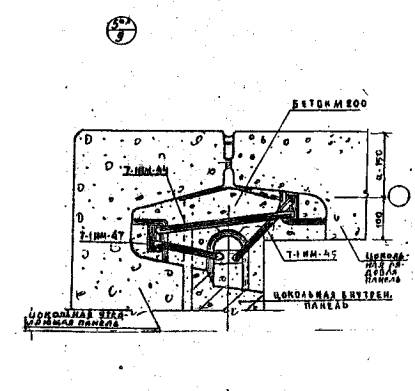 Монтаж крупнопанельных домов 135 серии.Соединение наружных цокольных панелей. Узел 6а, б/9Лист 45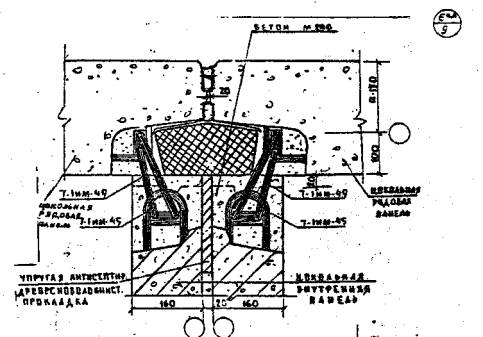 Монтаж крупнопанельных домов 135 серии.Соединение наружных цокольных панелей. Узел 7а, б/9Лист 46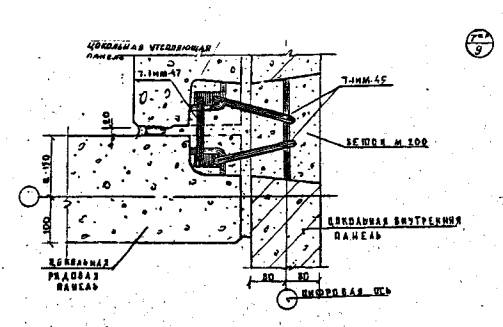 Монтаж крупнопанельных домов 135 серии.Соединение наружных цокольных панелей. Узел 8а, б/9Лист 47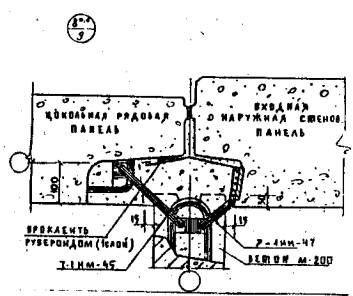 Монтаж крупнопанельных домов 135 серии.Соединение внутренних цокольных панелей. Узел 1/10Лист 48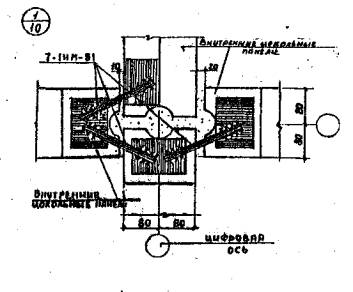 Монтаж крупнопанельных домов 135 серии.Соединение внутренних цокольных панелей. Узел 1а/10Лист 49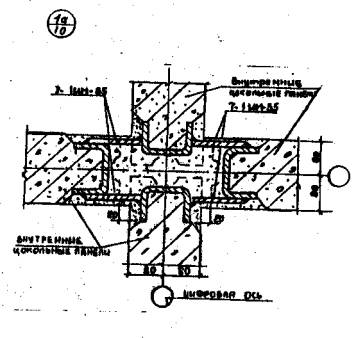 Монтаж крупнопанельных домов 135 серии.Соединение внутренних цокольных панелей. Узел 2/10Лист 50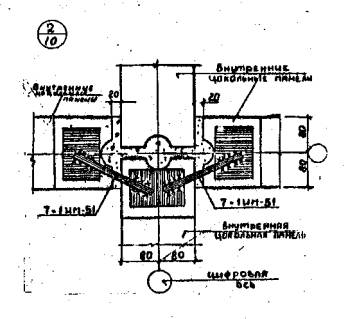 Монтаж крупнопанельных домов 135 серии.Соединение внутренних цокольных панелей. Узел 5,5а/10Лист 51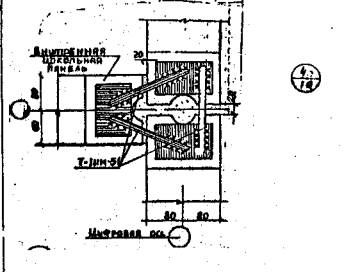 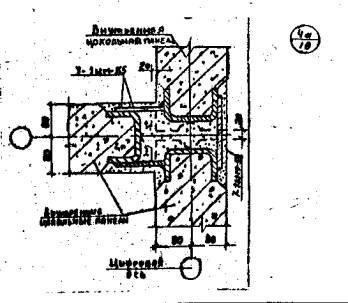 Монтаж крупнопанельных домов 135 серии.Соединение внутренних цокольных панелей. Узел 5,5а/10Лист 52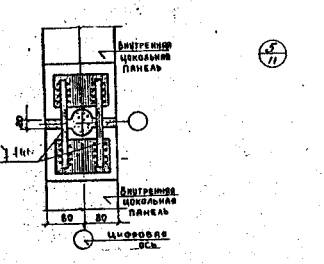 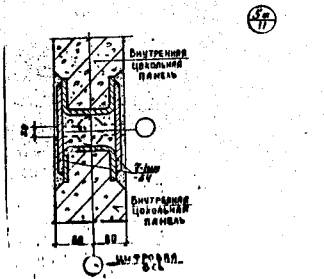 Монтаж крупнопанельных домов 135 серии.Соединение внутренних цокольных панелей. Узел 6/10Лист 53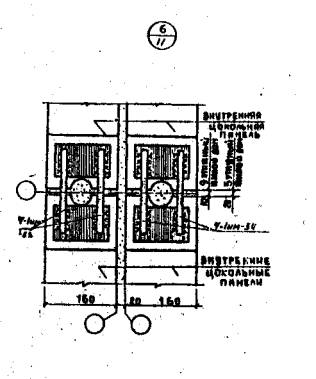 Монтаж крупнопанельных домов 135 серии.Соединение внутренних цокольных панелей. Узел 6а/11Лист 54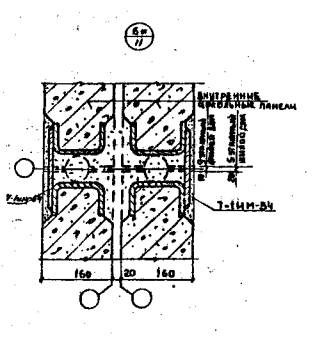 Монтаж крупнопанельных домов 135 серии.Соединение внутренних цокольных панелей. Узел 7/11Лист 55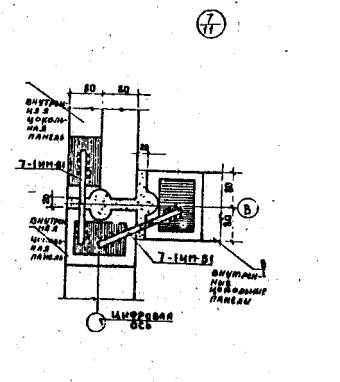 Монтаж крупнопанельных домов 135 серии.Соединение внутренних цокольных панелей. Узел 9,8/11Лист 56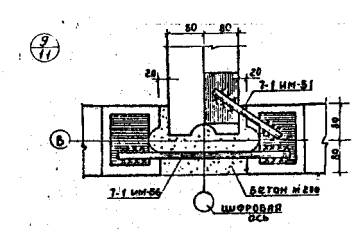 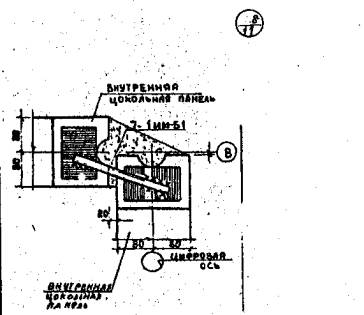 Монтаж крупнопанельных домов 135 серии.Соединение наружных цокольных панелей с пустотными панелями перекрытиями. Узел 1/12.Лист 57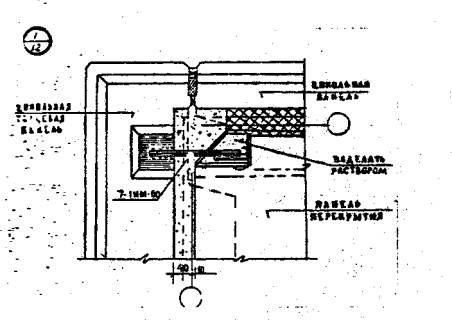 Монтаж крупнопанельных домов 135 серии.Соединение наружных цокольных панелей с пустотными панелями перекрытиями. Узел 2/12.Лист 58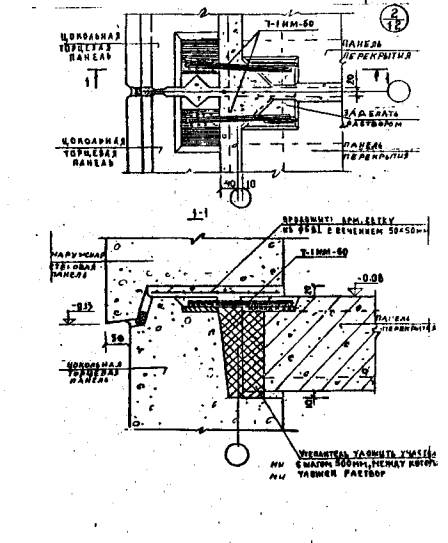 Монтаж крупнопанельных домов 135 серии.Соединение наружных цокольных панелей с пустотными панелями перекрытиями. Узел 3/12.Лист 59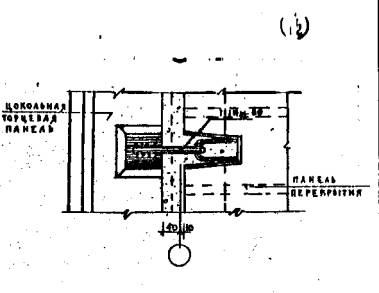 Монтаж крупнопанельных домов 135 серии.Соединение наружных цокольных панелей с пустотными панелями перекрытиями. Узел 4/13.Лист 60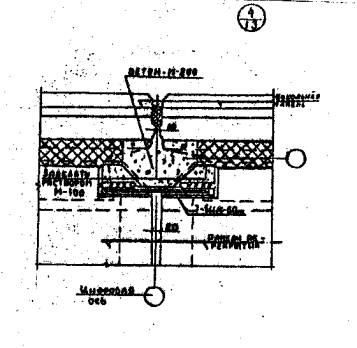 Монтаж крупнопанельных домов 135 серии.Соединение наружных цокольных панелей с пустотными панелями перекрытиями. Узел 5/13.Лист 61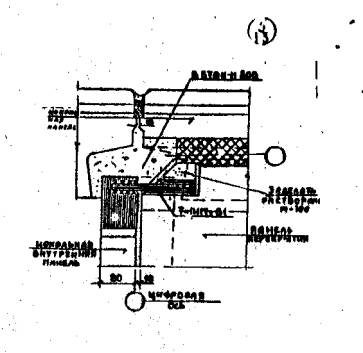 Монтаж крупнопанельных домов 135 серии.Соединение наружных цокольных панелей с пустотными панелями перекрытиями. Узел 7,6/13.Лист 62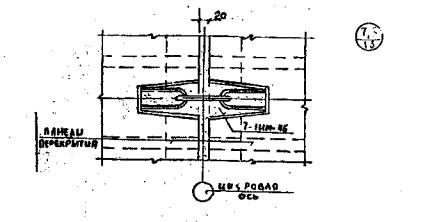 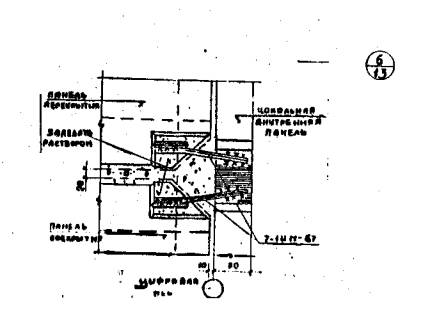 Монтаж крупнопанельных домов 135 серии.Соединение наружных цокольных панелей с пустотными панелями перекрытиями. Узел 8,9/13.Лист 63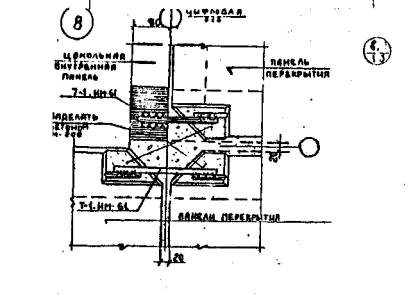 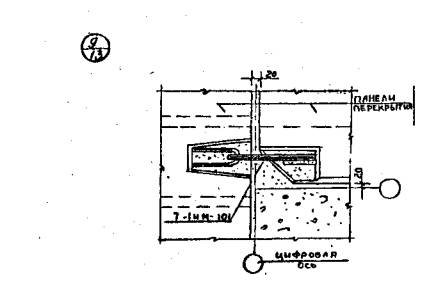 Монтаж крупнопанельных домов 135 серии.Соединение пустотных панелей перекрытия с наружными цокольными панелями. Узел 10/14.Лист 64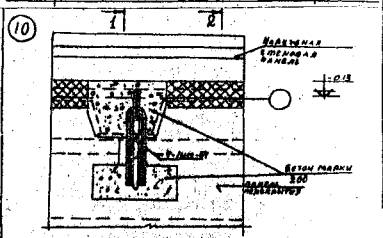 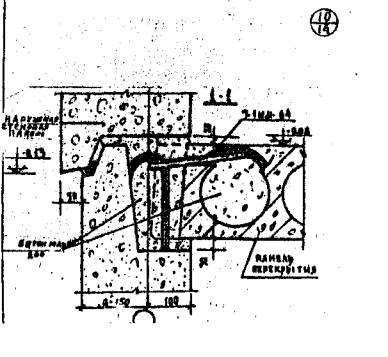 Монтаж крупнопанельных домов 135 серии.Соединение пустотных панелей перекрытия с наружными цокольными панелями. Узел 10/14.Лист 65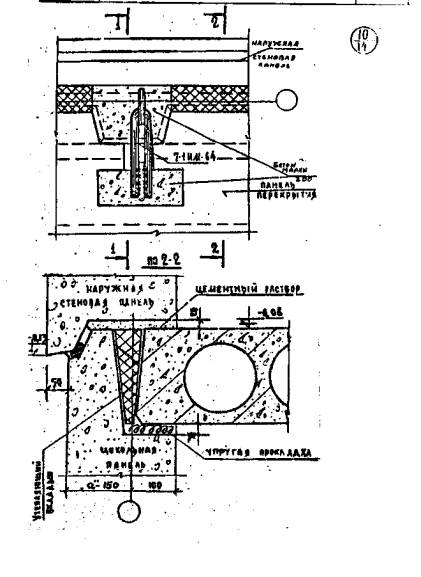 Монтаж крупнопанельных домов 135 серии.Соединение пустотных панелей перекрытия с наружными цокольными панелями. Узел 11/14.Лист 66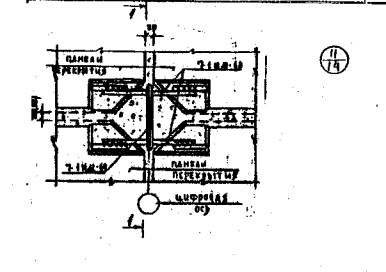 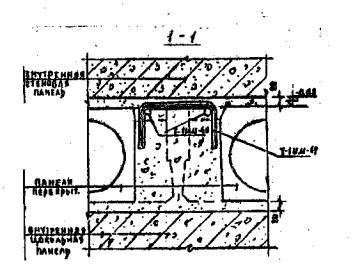 Монтаж крупнопанельных домов 135 серии.Соединение пустотных панелей перекрытия с наружными цокольными панелями. Узел 12/14.Лист 67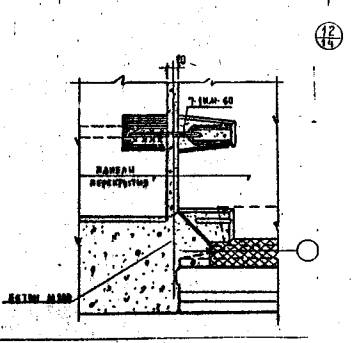 Монтаж крупнопанельных домов 135 серии.Соединение наружных стеновых панелей (при однорядной разрезке) с внутренними стеновыми панелями. Узел 1а,б/15.Лист 68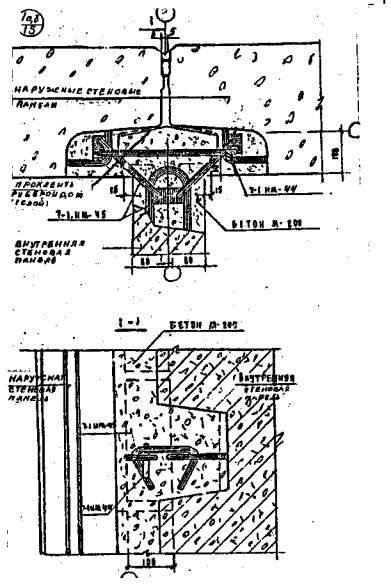 Монтаж крупнопанельных домов 135 серии.Соединение наружных стеновых панелей (при однорядной разрезке) с внутренними стеновыми панелями. Узел 2а,б/15.Лист 69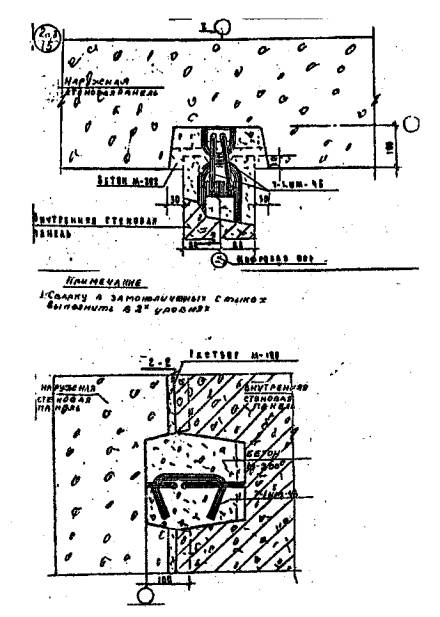 Монтаж крупнопанельных домов 135 серии.Соединение наружных стеновых панелей (при однорядной разрезке) с внутренними стеновыми панелями. Узел 1а,б/15.Лист 68Монтаж крупнопанельных домов 135 серии.Соединение наружных стеновых панелей (при однорядной разрезке) с внутренними стеновыми панелями. Узел 3а,б/16.Лист 70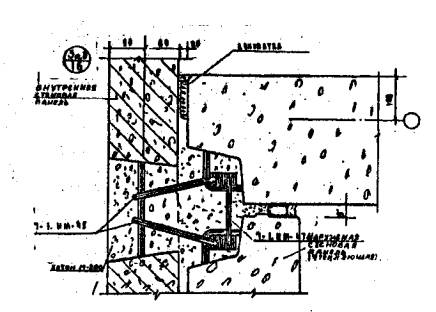 Монтаж крупнопанельных домов 135 серии.Соединение наружных стеновых панелей (при однорядной разрезке) с внутренними стеновыми панелями. Узел 4а,б/16.Лист 71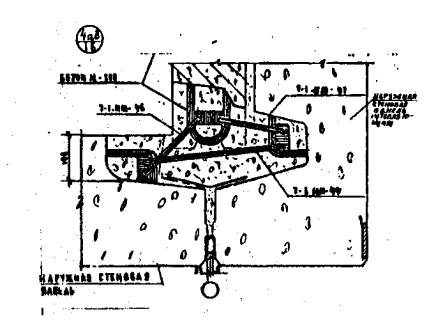 Монтаж крупнопанельных домов 135 серии.Соединение наружных стеновых панелей (при однорядной разрезке) с внутренними стеновыми панелями. Узел 5/16.Лист 72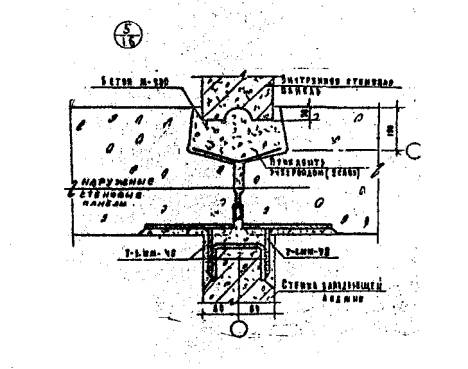 Монтаж крупнопанельных домов 135 серии.Соединение наружных стеновых панелей (при однорядной разрезке) с внутренними стеновыми панелями. Узел 6/16.Лист 73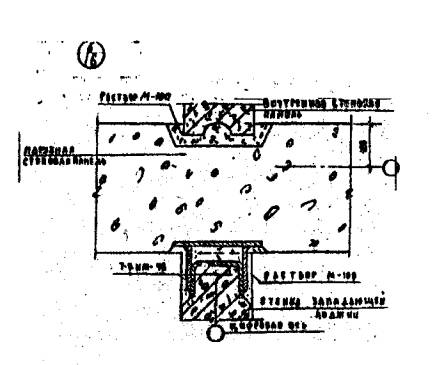 Монтаж крупнопанельных домов 135 серии.Соединение наружных стеновых панелей (при однорядной разрезке) с внутренними стеновыми панелями у деформационного шва. Узел 7/11.Лист 74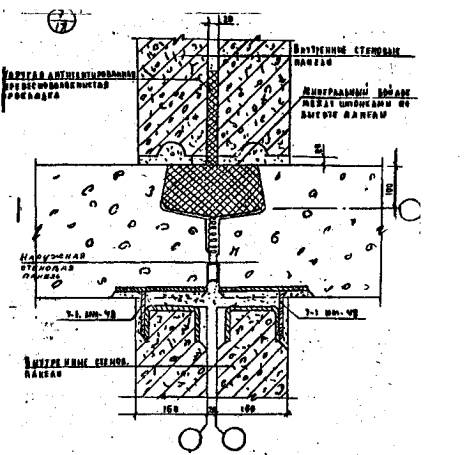 Монтаж крупнопанельных домов 135 серии.Соединение наружных стеновых панелей (при однорядной разрезке) с внутренними стеновыми панелями у деформационного шва. Узел 7а,б/17.Лист 75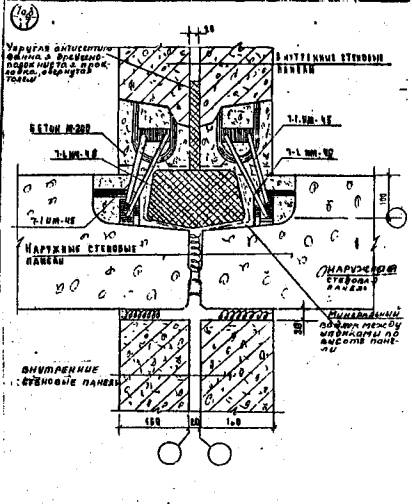 Монтаж крупнопанельных домов 135 серии.Соединение наружных стеновых панелей при однорядной разрезке. Узел 8а,б/18.Лист 76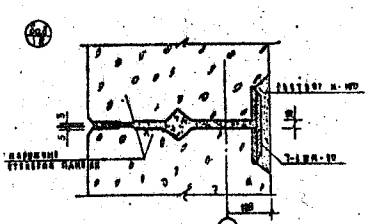 Монтаж крупнопанельных домов 135 серии.Соединение наружных стеновых панелей при однорядной разрезке. Узел 9а,б/18.Лист 77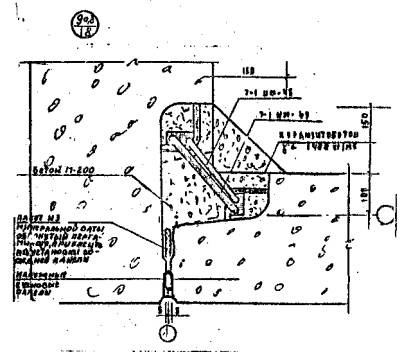 Монтаж крупнопанельных домов 135 серии.Соединение наружных стеновых панелей при однорядной разрезке. Узел 10/18.Лист 78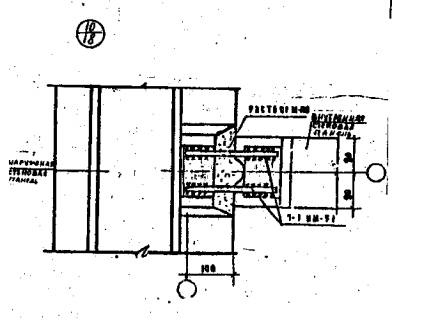 Монтаж крупнопанельных домов 135 серии.Соединение наружных стеновых панелей при однорядной разрезке. Узел 10а,б/18.Лист 79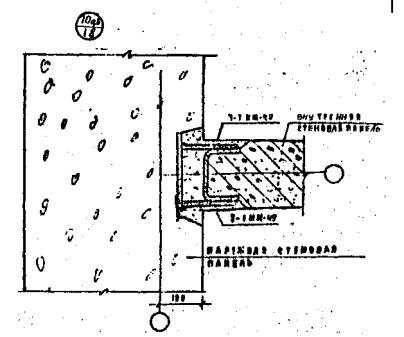 Монтаж крупнопанельных домов 135 серии.Соединение торцевых наружных стеновых панелей с плитой перекрытия сплошной и входной наружной стеновой панели с рядовой. Узел 11/19.Лист 80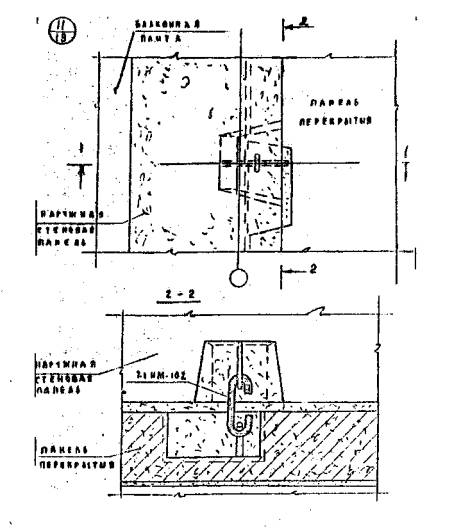 Монтаж крупнопанельных домов 135 серии.Соединение торцевых наружных стеновых панелей с плитой перекрытия сплошной и входной наружной стеновой панели с рядовой. Узел 11/19.Лист 81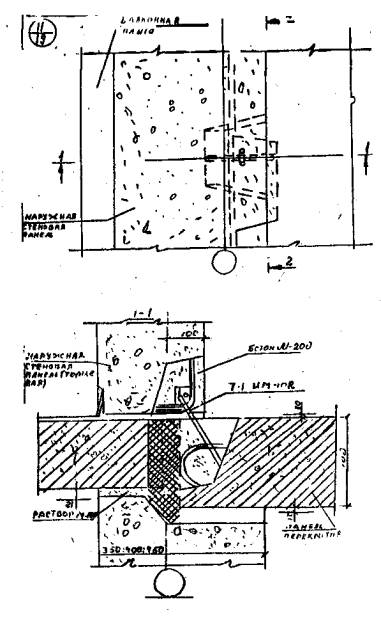 Монтаж крупнопанельных домов 135 серии.Соединение торцевых наружных стеновых панелей с плитой перекрытия сплошной и входной наружной стеновой панели с рядовой. Узел 12/19.Лист 82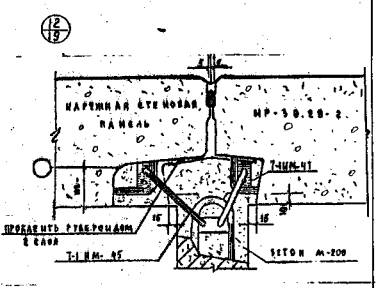 Монтаж крупнопанельных домов 135 серии.Соединение торцевых наружных стеновых панелей с многопустотной панелью перекрытия. Узел 13/20.Лист 83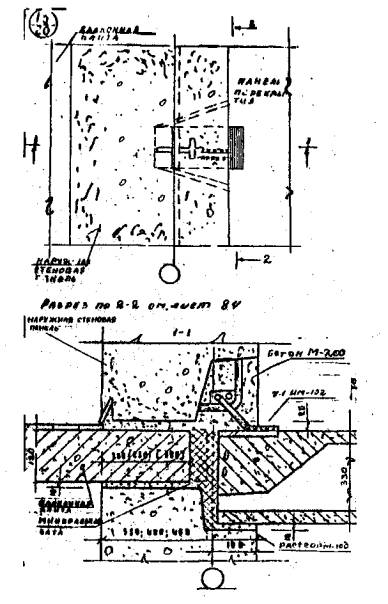 Монтаж крупнопанельных домов 135 серии.Соединение торцевых наружных стеновых панелей с многопустотной панелью перекрытия. Узел 13/20.Лист 84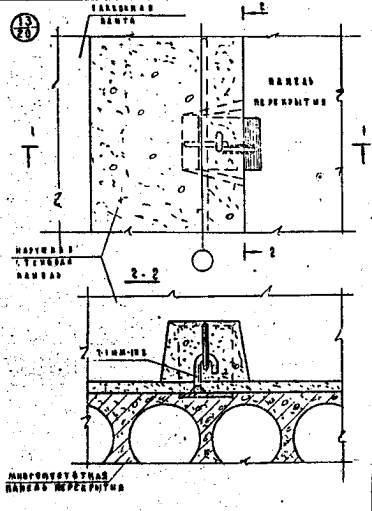 Монтаж крупнопанельных домов 135 серии.Соединение торцевых наружных стеновых панелей с многопустотной панелью перекрытия. Узел 14/21.Лист 85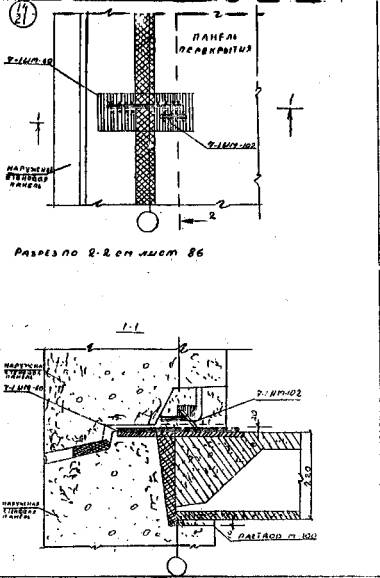 Монтаж крупнопанельных домов 135 серии.Соединение торцевых наружных стеновых панелей с многопустотной панелью перекрытия. Узел 14/21.Лист 86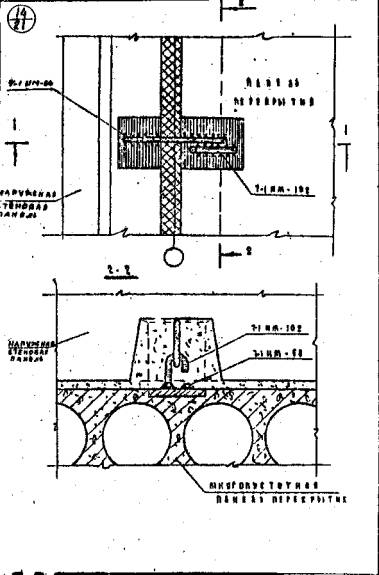 Монтаж крупнопанельных домов 135 серии.Соединение торцевых наружных стеновых панелей (при однорядной разрезке наружных стен) с керамзитобетонными перегородками. Узел 15/22.Лист 87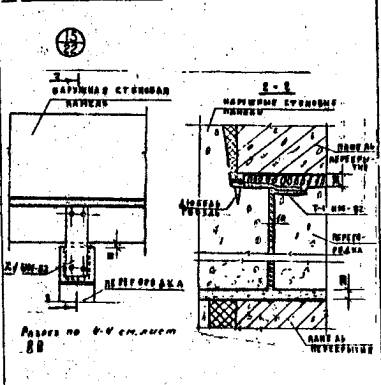 Монтаж крупнопанельных домов 135 серии.Соединение торцевых наружных стеновых панелей (при однорядной разрезке наружных стен) с керамзитобетонными перегородками. Узел 15/22.Лист 88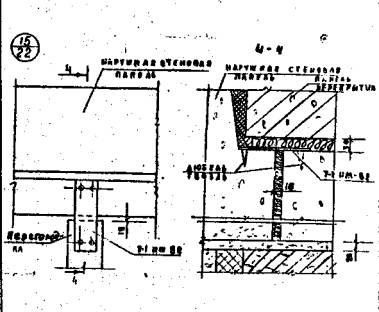 Монтаж крупнопанельных домов 135 серии.Соединение торцевых наружных стеновых панелей (при однорядной разрезке наружных стен) с керамзитобетонными перегородками. Узел 15а/22.Лист 89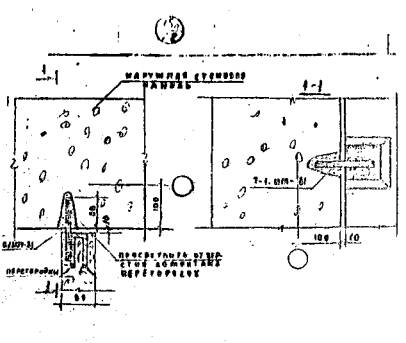 Монтаж крупнопанельных домов 135 серии.Соединение торцевых наружных стеновых панелей (при однорядной разрезке наружных стен) с гипсобетонными перегородками. Узел 15а/22.Лист 90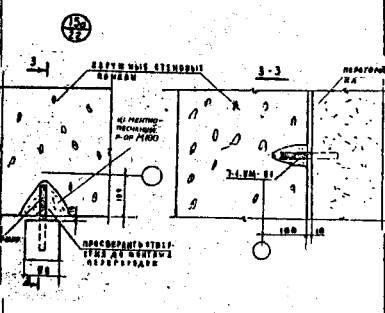 Монтаж крупнопанельных домов 135 серии.Соединение внутренних стеновых панелей между собой. Узел 1,1а/23Лист 91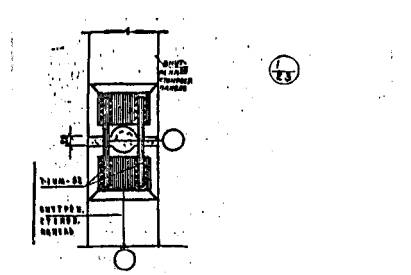 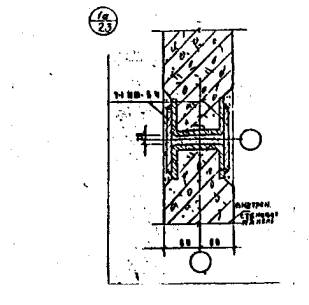 Монтаж крупнопанельных домов 135 серии.Соединение внутренних стеновых панелей между собой. Узел 2,2а/23Лист 92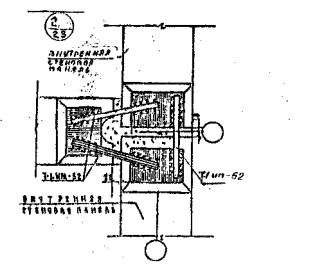 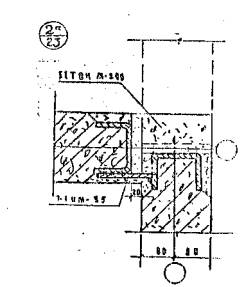 Монтаж крупнопанельных домов 135 серии.Соединение внутренних стеновых панелей между собой. Узел 3,3а/23Лист 93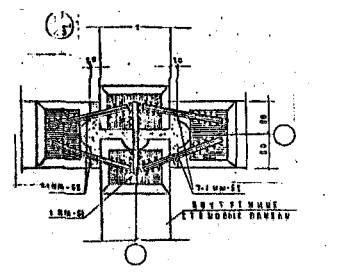 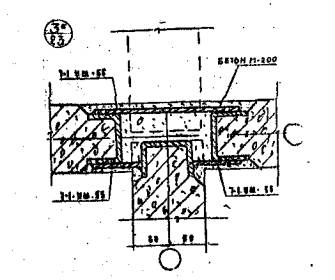 Монтаж крупнопанельных домов 135 серии.Соединение внутренних стеновых панелей между собой. Узел 4,4а/23Лист 94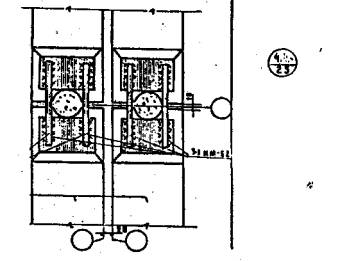 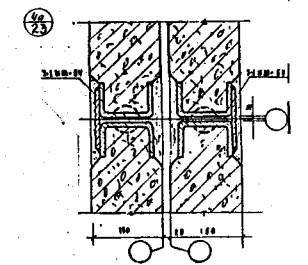 Монтаж крупнопанельных домов 135 серии.Соединение внутренних стеновых панелей между собой. Узел 5,6/24Лист 95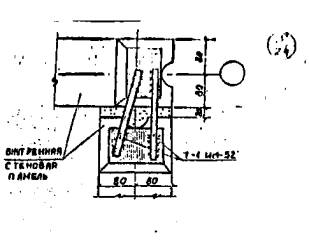 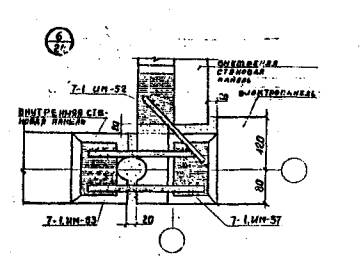 Монтаж крупнопанельных домов 135 серии.Соединение внутренних стеновых панелей между собой. Узел 7,7а/24Лист 96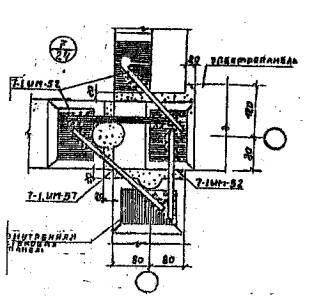 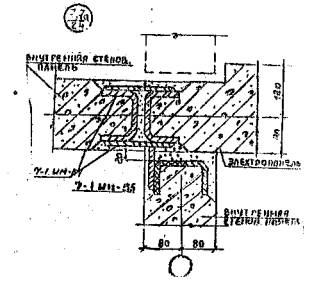 Монтаж крупнопанельных домов 135 серии.Соединение внутренних стеновых панелей между собой. Узел 8,8а/24Лист 97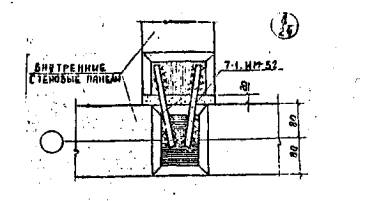 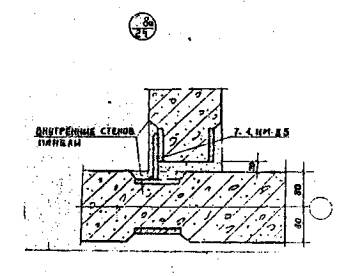 Монтаж крупнопанельных домов 135 серии.Соединение внутренних стеновых панелей между собой. Узел 9/24Лист 98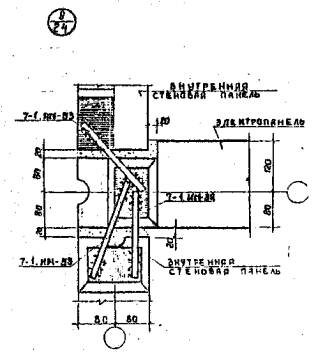 Примечание : Длина неоговоренных швов не менее 60 мм h =6ммПримечание : Длина неоговоренных швов не менее 60 мм h =6ммМонтаж крупнопанельных домов 135 серии.Соединение сплошных панелей перекрытия с наружными стеновыми панелями. Узел 1/25Лист 99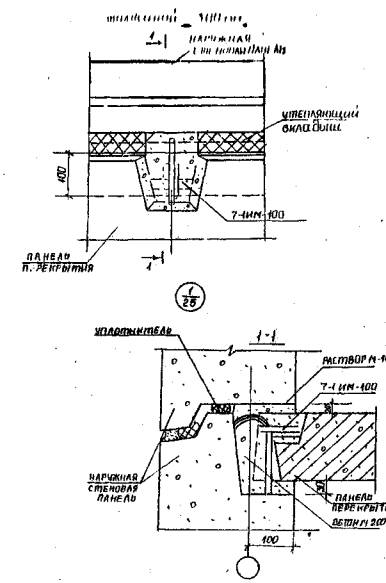 Монтаж крупнопанельных домов 135 серии.Соединение сплошных панелей перекрытия с наружными стеновыми панелями. Узел 1/25Лист 100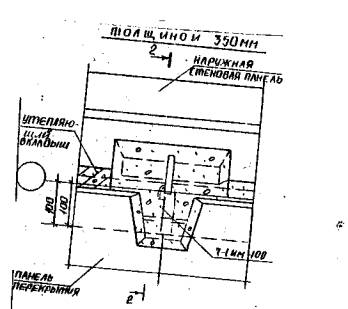 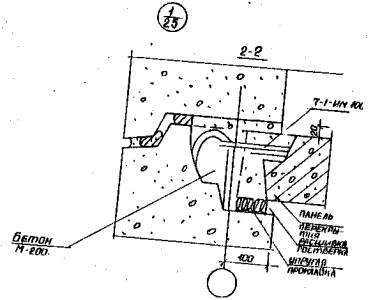 Монтаж крупнопанельных домов 135 серии.Соединение сплошных панелей перекрытия с наружными стеновыми панелями. Узел 1/25Лист 101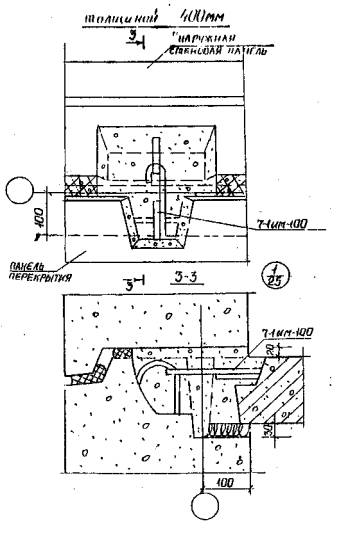 Монтаж крупнопанельных домов 135 серии.Соединение сплошных панелей перекрытия между собой и внутренними стеновыми панелями. Узел 2/26Лист 102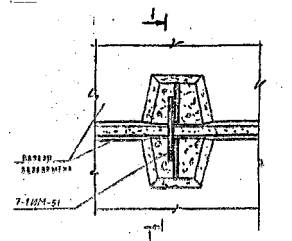 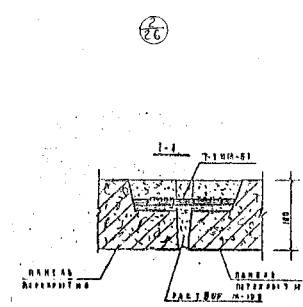 Монтаж крупнопанельных домов 135 серии.Соединение сплошных панелей перекрытия между собой и внутренними стеновыми панелями. Узел 2/26Лист 102Монтаж крупнопанельных домов 135 серии.Соединение сплошных панелей перекрытия между собой и внутренними стеновыми панелями. Узел 3/26Лист 103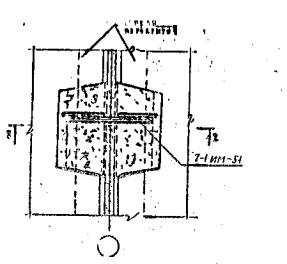 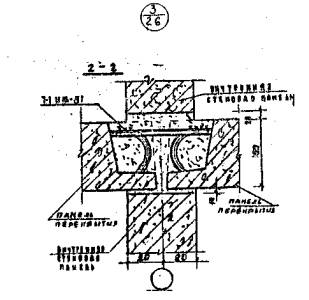 Монтаж крупнопанельных домов 135 серии.Соединение сплошных панелей перекрытия между собой и внутренними стеновыми панелями. Узел 4/26Лист 104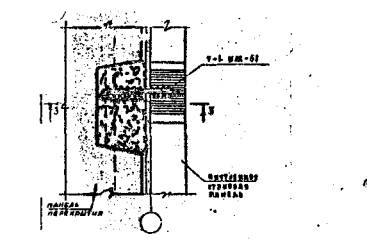 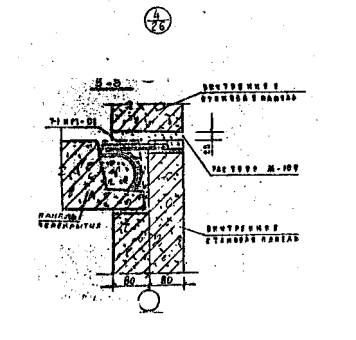 Монтаж крупнопанельных домов 135 серии.Соединение сплошных панелей перекрытия между собой и внутренними стеновыми панелями. Узел 5/27Лист 105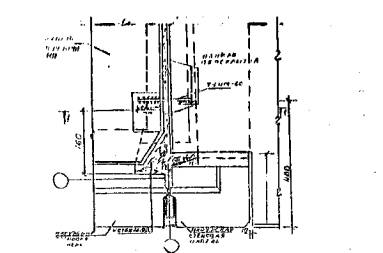 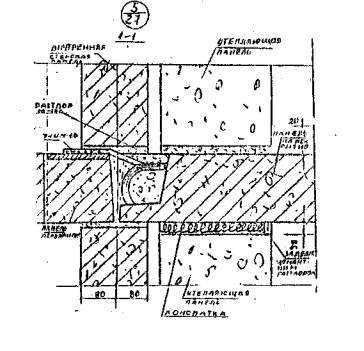 Монтаж крупнопанельных домов 135 серии.Соединение сплошных панелей перекрытия между собой при однорядной разрезке наружных стен. Узел 6/28Лист 106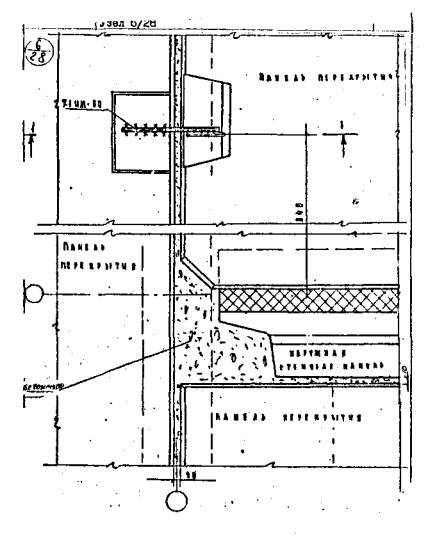 Монтаж крупнопанельных домов 135 серии.Соединение сплошных панелей перекрытия между собой при однорядной разрезке наружных стен. Узел 6/28Лист 107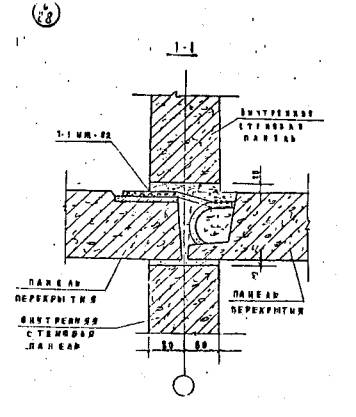 Монтаж крупнопанельных домов 135 серии.Соединение сплошных панелей перекрытия с внутренними стеновыми панелями. Узел 7/29Лист 108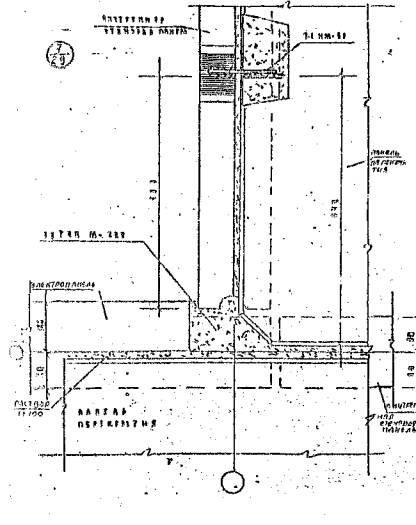 Монтаж крупнопанельных домов 135 серии.Соединение сплошных панелей перекрытия с внутренними стеновыми панелями. Узел 8/29Лист 109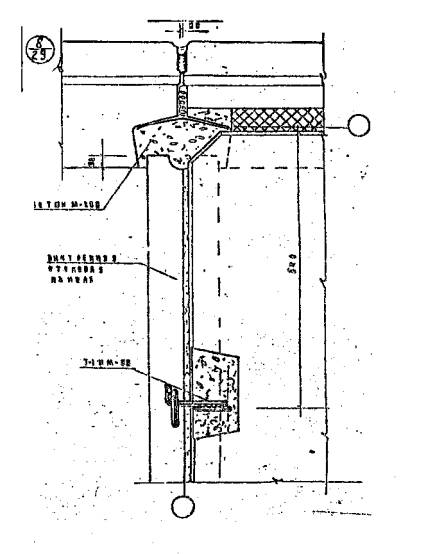 Монтаж крупнопанельных домов 135 серии.Соединение сплошных панелей перекрытия с наружными стеновыми панелями (торцевыми) при однорядной разрезке наружных стен. Узел 9/30Лист 110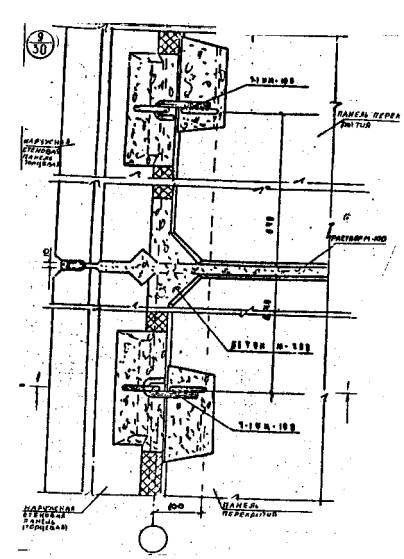 Монтаж крупнопанельных домов 135 серии.Соединение сплошных панелей перекрытия с наружными стеновыми панелями (торцевыми) при однорядной разрезке наружных стен. Узел 9/30Лист 111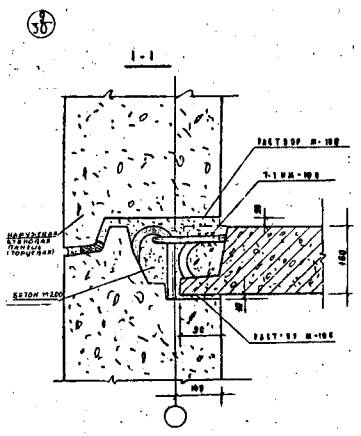 Монтаж крупнопанельных домов 135 серии.Соединение сплошных панелей перекрытия с наружными стеновыми панелями (торцевыми) при однорядной разрезке наружных стен. Узел 10/31Лист 112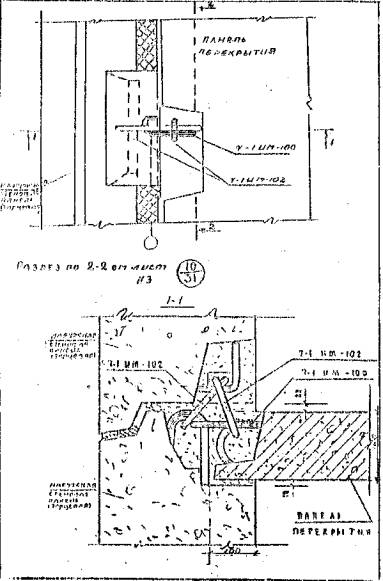 Монтаж крупнопанельных домов 135 серии.Соединение сплошных панелей перекрытия с наружными стеновыми панелями (торцевыми) при однорядной разрезке наружных стен. Узел 10/31Лист 113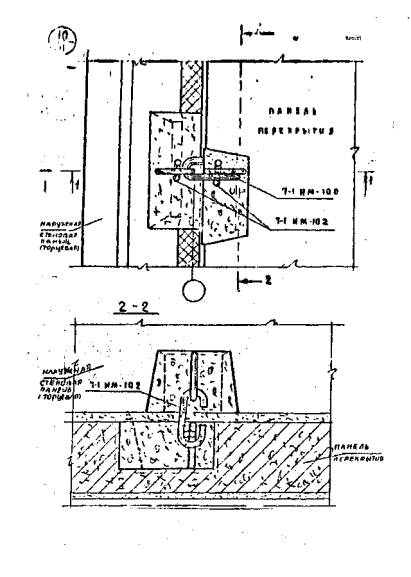 Монтаж крупнопанельных домов 135 серии.Соединение сплошных панелей перекрытия с торцевыми наружными стеновыми панелями при однорядной разрезке наружных стен. Узел 11/32Лист 114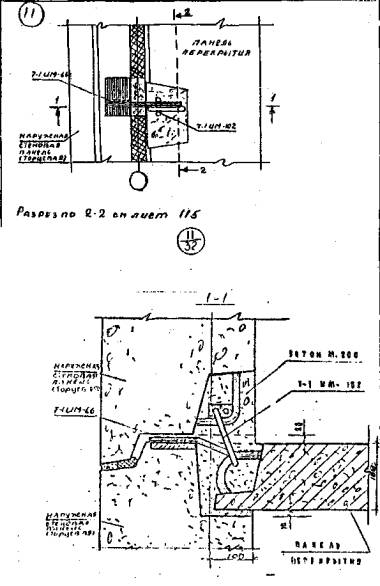 Монтаж крупнопанельных домов 135 серии.Соединение сплошных панелей перекрытия с торцевыми наружными стеновыми панелями при однорядной разрезке наружных стен. Узел 11/32Лист 115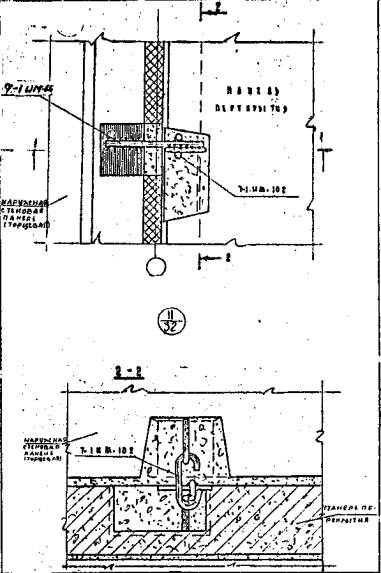 Монтаж крупнопанельных домов 135 серии.Соединение панелей перекрытия (пустотных) с торцевыми стеновыми панелями при однорядной разрезке наружных стен. Узел 1/33Лист 116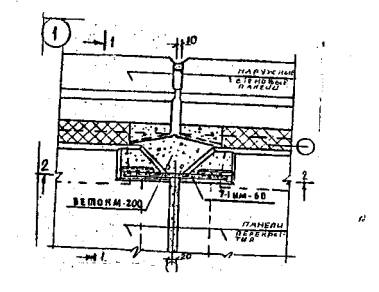 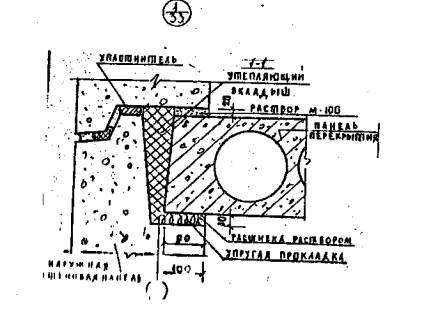 Монтаж крупнопанельных домов 135 серии.Соединение панелей перекрытия (пустотных) с торцевыми стеновыми панелями при однорядной разрезке наружных стен. Узел 1/33Лист 117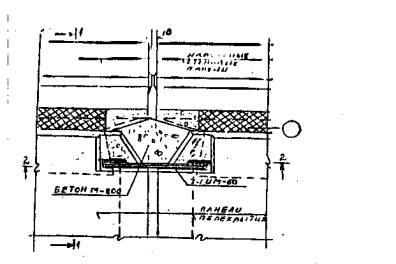 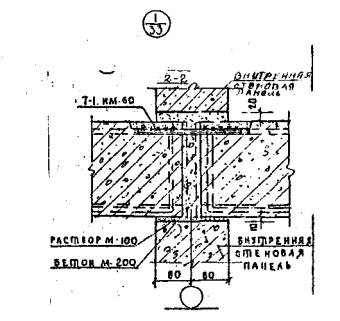 Монтаж крупнопанельных домов 135 серии.Соединение панелей перекрытия (пустотных) с торцевыми стеновыми панелями при однорядной разрезке наружных стен. Узел 2,3/33Лист 118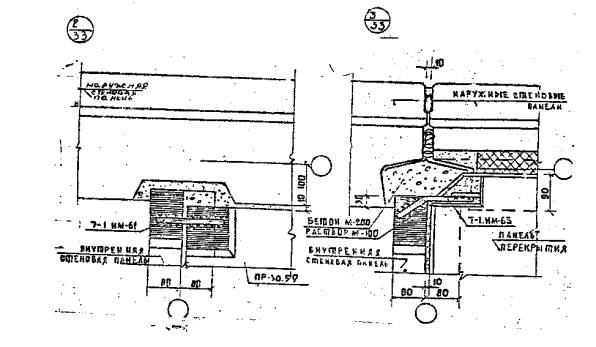 Монтаж крупнопанельных домов 135 серии.Соединение панелей перекрытия (пустотных) с наружными стеновыми панелями при однорядной разрезке наружных стен. Узел 4/34Лист 119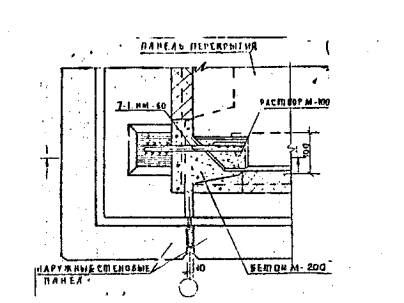 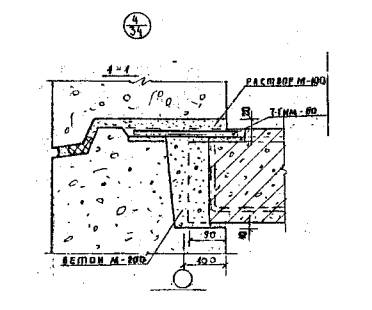 Монтаж крупнопанельных домов 135 серии.Соединение панелей перекрытия (пустотных) с наружными стеновыми панелями при однорядной разрезке наружных стен. Узел 5,6/34Лист 120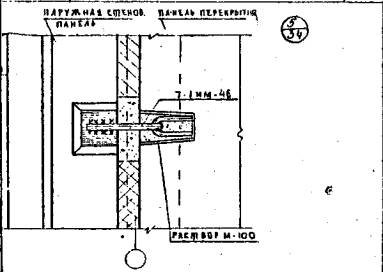 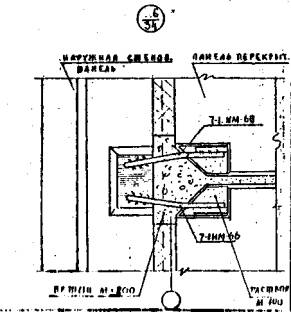 Монтаж крупнопанельных домов 135 серии.Соединение панелей перекрытия (пустотных) с наружными стеновыми панелями при однорядной разрезке наружных стен. Узел 4/34Лист 121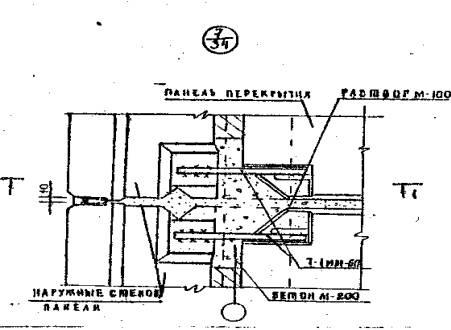 Монтаж крупнопанельных домов 135 серии.Соединение панелей перекрытия (пустотных) с наружными стеновыми панелями и между собой при однорядной разрезке наружных стен. Узел 8/35Лист 122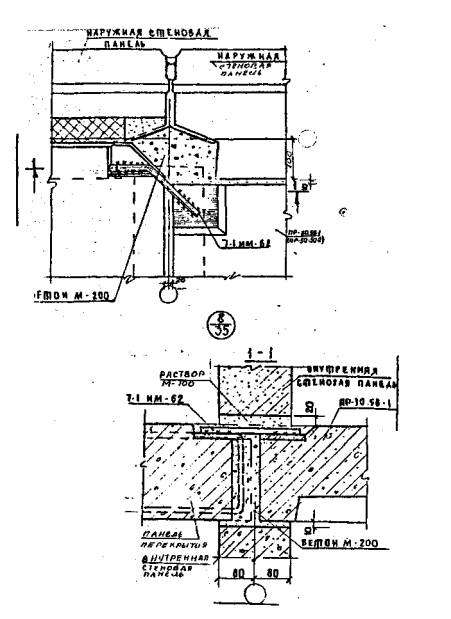 Монтаж крупнопанельных домов 135 серии.Соединение панелей перекрытия (пустотных) с наружными стеновыми панелями и между собой при однорядной разрезке наружных стен. Узел 9/35Лист 123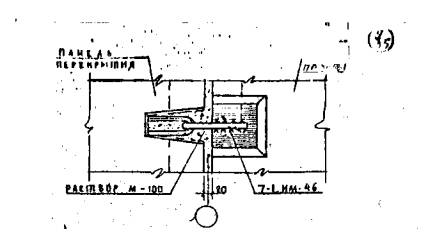 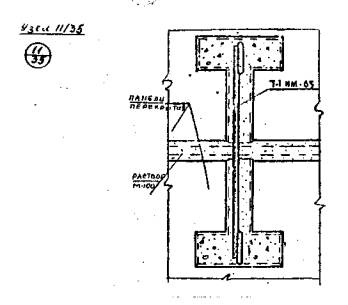 Монтаж крупнопанельных домов 135 серии.Соединение панелей перекрытия (пустотных) с наружными стеновыми панелями и между собой при однорядной разрезке наружных стен. Узел 10/35Лист 124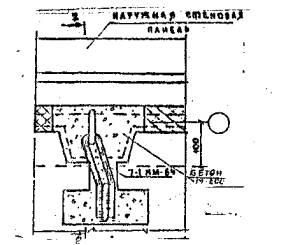 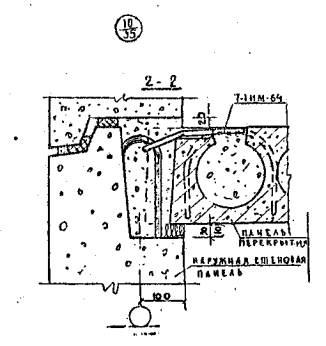 Монтаж крупнопанельных домов 135 серии.Соединение панелей перекрытия (пустотных) между собой и внутренними стеновыми панелями. Узел 12,14/36Лист 125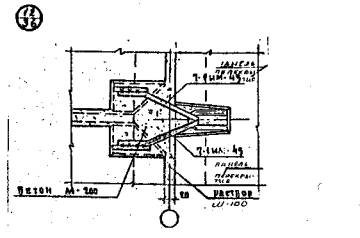 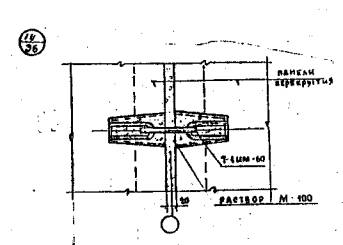 Монтаж крупнопанельных домов 135 серии.Соединение панелей перекрытия (пустотных) между собой и внутренними стеновыми панелями. Узел 13/36Лист 126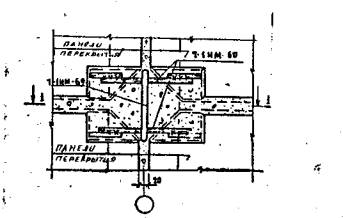 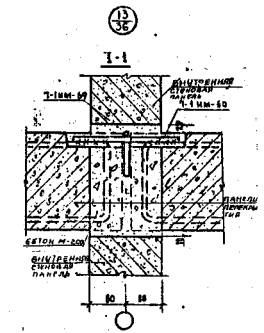 Монтаж крупнопанельных домов 135 серии.Соединение панелей перекрытия (пустотных) между собой и внутренними стеновыми панелями. Узел 15/36Лист 127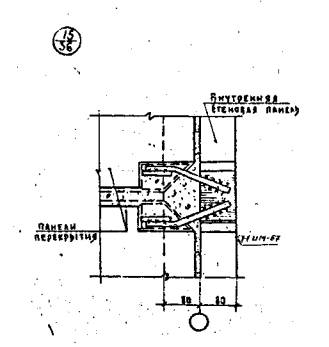 Монтаж крупнопанельных домов 135 серии.Соединение панелей перекрытия (пустотных) между собой и внутренними стеновыми панелями. Узел 16/36Лист 128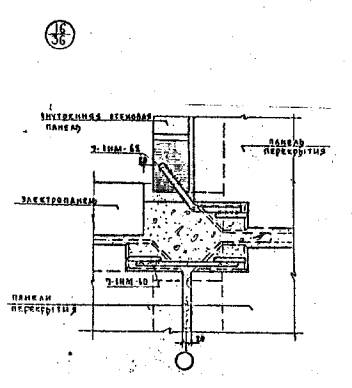 Монтаж крупнопанельных домов 135 серии.Соединение панелей перекрытия (пустотных) между собой. Узел 17/37Лист 129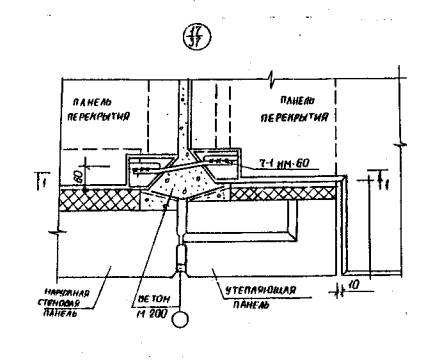 Монтаж крупнопанельных домов 135 серии.Соединение панелей перекрытия (пустотных) между собой. Узел 17/37Лист 130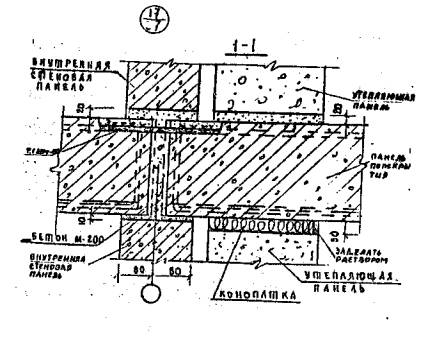 Монтаж крупнопанельных домов 135 серии.Соединение панелей перекрытия (пустотных) между собой. Узел 18/37Лист 131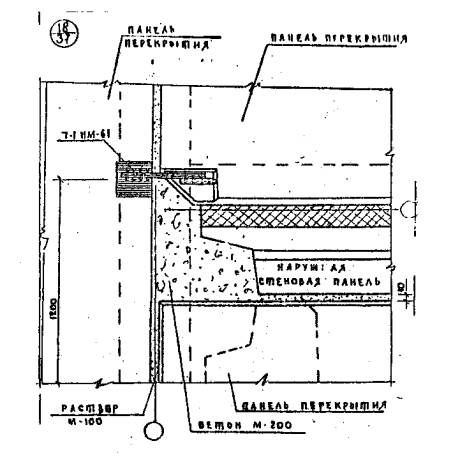 Монтаж крупнопанельных домов 135 серии.Соединение гипсобетонных перегородок с панелями перекрытиями, внутренними стеновыми панелями и между собой. Узел 1,3/38Лист 132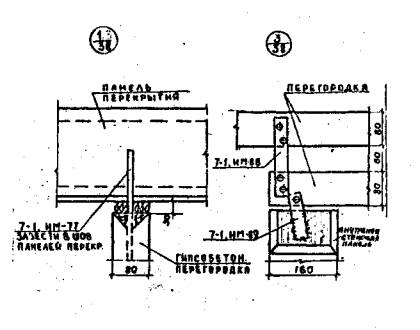 Монтаж крупнопанельных домов 135 серии.Соединение гипсобетонных перегородок с панелями перекрытиями, внутренними стеновыми панелями и между собой. Узел 2/38Лист 133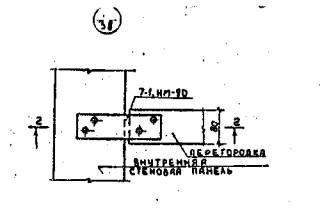 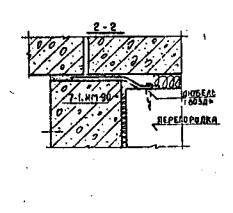 Монтаж крупнопанельных домов 135 серии.Соединение гипсобетонных перегородок с панелями перекрытиями, внутренними стеновыми панелями и между собой. Узел 4/38Лист 134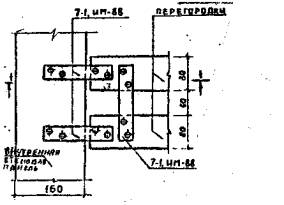 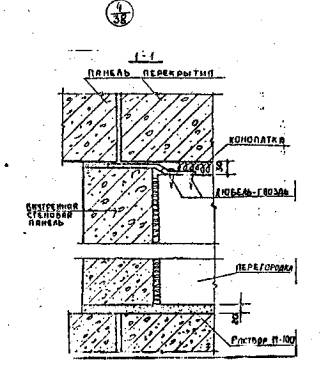 Монтаж крупнопанельных домов 135 серии.Соединение гипсобетонных перегородок с панелями перекрытиями, внутренними стеновыми панелями и между собой. Узел 1,3/38Лист 132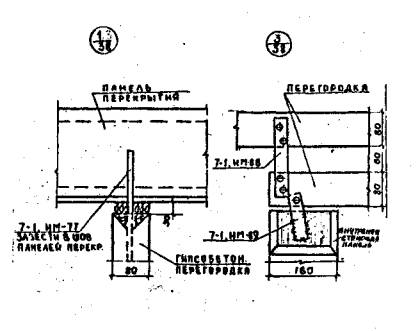 Монтаж крупнопанельных домов 135 серии.Соединение гипсобетонных перегородок с панелями перекрытиями, внутренними стеновыми панелями и между собой. Узел 5,6,7/38Лист 135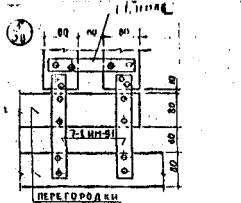 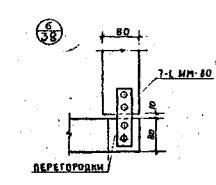 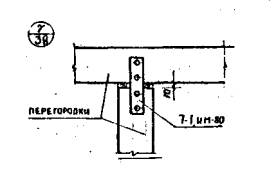 Монтаж крупнопанельных домов 135 серии.Детали заделки швов между перегородками и другими конструкциями. Узел -/40Лист 136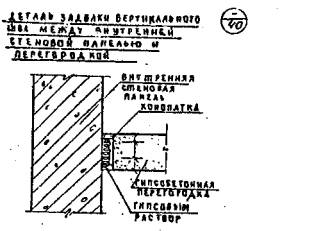 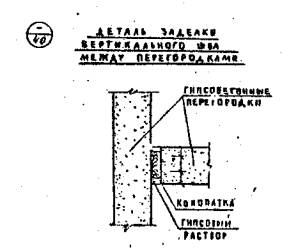 Монтаж крупнопанельных домов 135 серии.Детали заделки швов между перегородками и другими конструкциями. Узел -/40Лист 137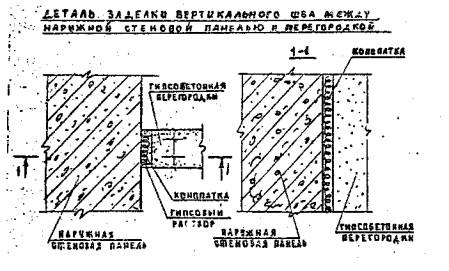 Монтаж крупнопанельных домов 135 серии.Детали заделки швов между перегородками и другими конструкциями. Узел -/40Лист 138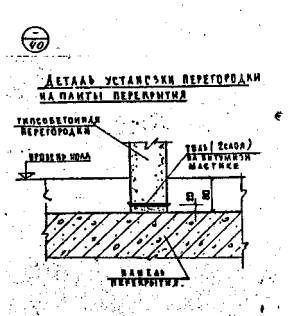 Монтаж крупнопанельных домов 135 серии.Детали заделки швов между перегородками и другими конструкциями. Узел -/40Лист 139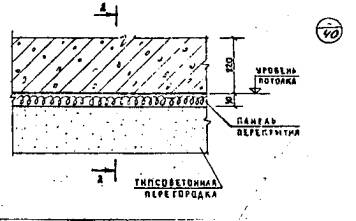 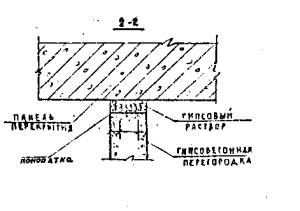 Монтаж крупнопанельных домов 135 серии.Соединение сплошной плиты перекрытия с балконной плитой БП1 при однорядной разрезке наружных стен. Узел 1/43Лист 140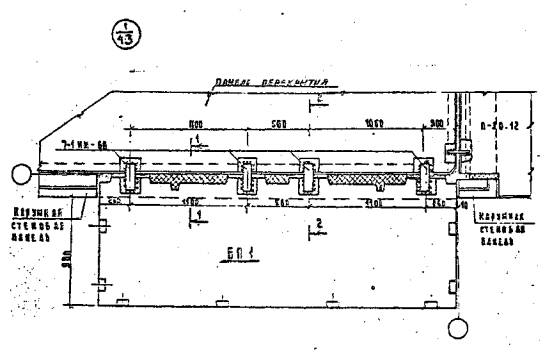 Монтаж крупнопанельных домов 135 серии.Соединение сплошной плиты перекрытия с балконной плитой БП1 при однорядной разрезке наружных стен. Узел 1/43Лист 14 1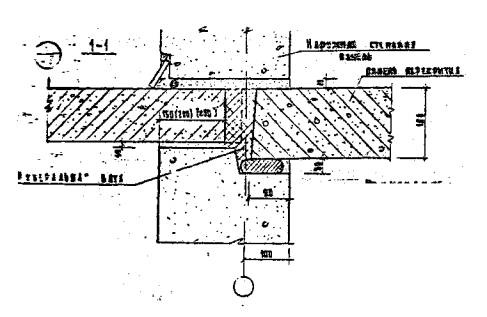 Примечание :1. Сварка по контуру непрерывным швом h шв =8мм электродом Э-42А l ≤80 мм2. Размеры в скобках даны соответственно для толщин продольной наружной стены 300, 350 и 400 мм.Примечание :1. Сварка по контуру непрерывным швом h шв =8мм электродом Э-42А l ≤80 мм2. Размеры в скобках даны соответственно для толщин продольной наружной стены 300, 350 и 400 мм.Монтаж крупнопанельных домов 135 серии.Соединение сплошной плиты перекрытия с балконной плитой БП1 при однорядной разрезке наружных стен. Узел 1/43Лист 142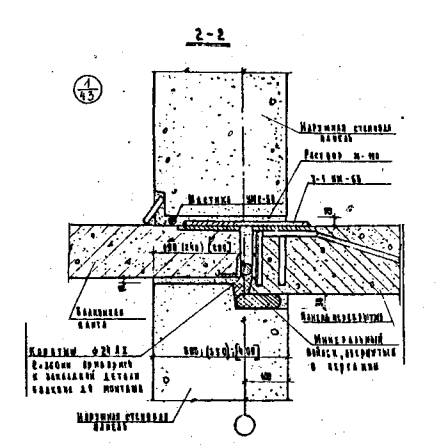 Монтаж крупнопанельных домов 135 серии.Соединение сплошной плиты перекрытия с балконной плитой БП-2 при однорядной разрезке наружных стен. Узел 2/44Лист 143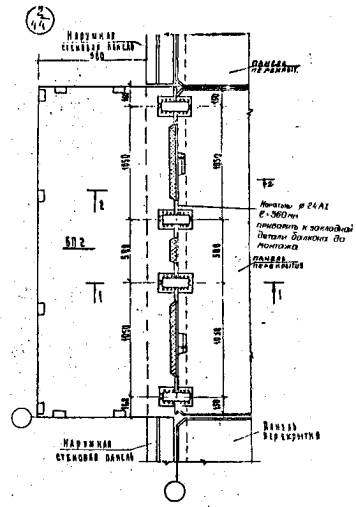 Монтаж крупнопанельных домов 135 серии.Соединение сплошной плиты перекрытия с балконной плитой БП-2 при однорядной разрезке наружных стен. Узел 2/44Лист 144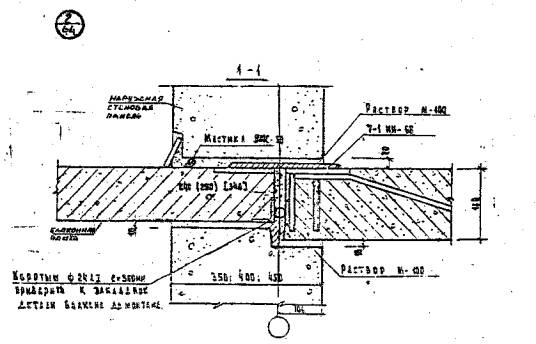 Монтаж крупнопанельных домов 135 серии.Соединение сплошной плиты перекрытия с балконной плитой БП-2 при однорядной разрезке наружных стен. Узел 2/44Лист 145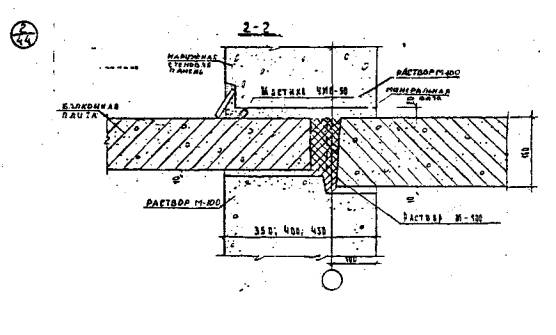 Примечание :1. Сварка по контуру непрерывным швом h шв =8мм электродом Э-42А l ≤80 мм2. Размеры в скобках даны соответственно для толщин продольной наружной стены 300, 350 и 400 мм.Примечание :1. Сварка по контуру непрерывным швом h шв =8мм электродом Э-42А l ≤80 мм2. Размеры в скобках даны соответственно для толщин продольной наружной стены 300, 350 и 400 мм.Монтаж крупнопанельных домов 135 серии.Соединение балконной плиты БП-1 с многопустотной панелью перекрытия при однорядной разрезке наружных стен. Узел 1/45Лист 146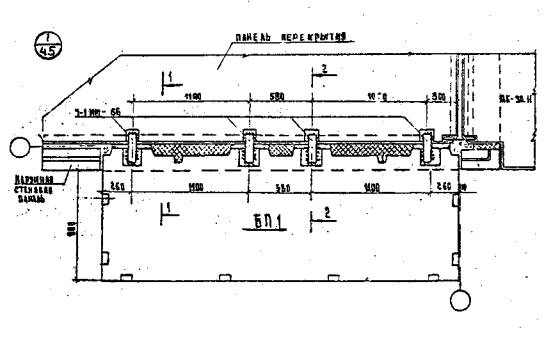 Разрезы по 1-1, 2-2 см. лист 147, 148Разрезы по 1-1, 2-2 см. лист 147, 148Монтаж крупнопанельных домов 135 серии.Соединение балконной плиты БП-1 с многопустотной панелью перекрытия при однорядной разрезке наружных стен. Узел 1/45Лист 147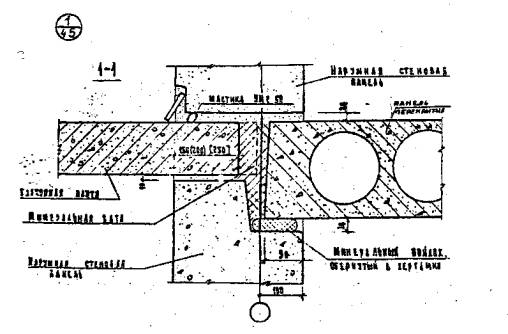 Монтаж крупнопанельных домов 135 серии.Соединение балконной плиты БП-1 с многопустотной панелью перекрытия при однорядной разрезке наружных стен. Узел 1/45Лист 148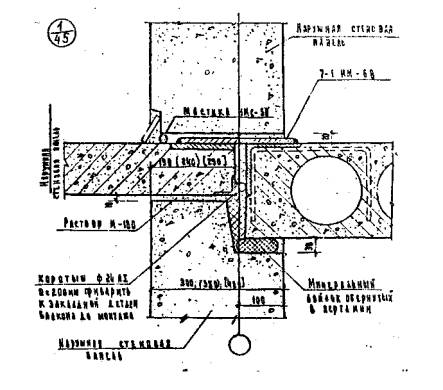 Примечание :1. Сварка по контуру непрерывным швом h шв =8мм электродом Э-42А l ≤80 мм2. Размеры в скобках даны соответственно для толщин продольной наружной стены 300, 350 и 400 мм.Примечание :1. Сварка по контуру непрерывным швом h шв =8мм электродом Э-42А l ≤80 мм2. Размеры в скобках даны соответственно для толщин продольной наружной стены 300, 350 и 400 мм.Монтаж крупнопанельных домов 135 серии.Соединение балконной плиты БП-2 с многопустотной панелью перекрытия при однорядной разрезке наружных стен. Узел 2/46Лист 149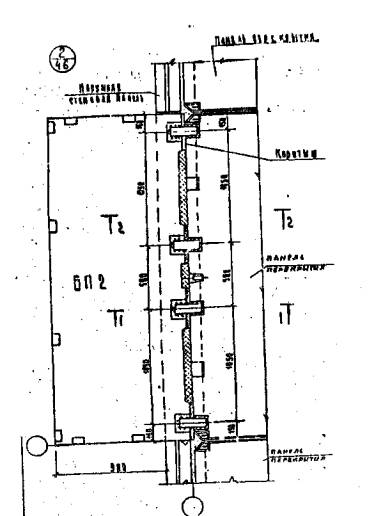 Монтаж крупнопанельных домов 135 серии.Соединение балконной плиты БП-2 с многопустотной панелью перекрытия при однорядной разрезке наружных стен. Узел 2/46Лист 150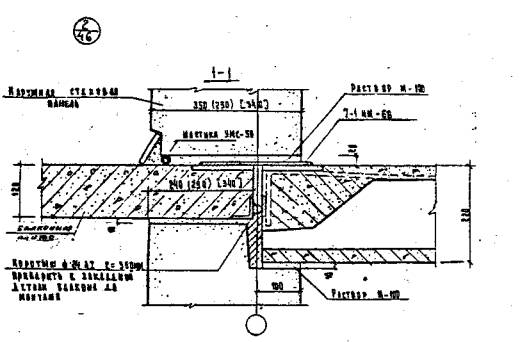 Монтаж крупнопанельных домов 135 серии.Соединение балконной плиты БП-2 с многопустотной панелью перекрытия при однорядной разрезке наружных стен. Узел 2/46Лист 151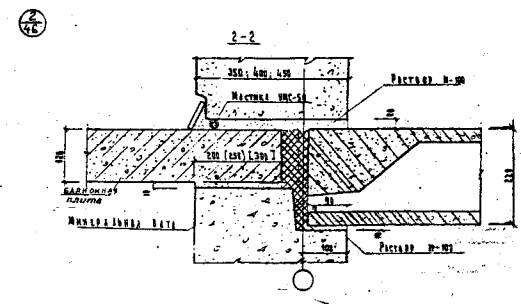 Примечание :1. Сварка по контуру непрерывным швом h шв =8мм электродом Э-42А l ≤80 мм2. Размеры в скобках даны соответственно для толщин продольной наружной стены 300, 350 и 400 мм.Примечание :1. Сварка по контуру непрерывным швом h шв =8мм электродом Э-42А l ≤80 мм2. Размеры в скобках даны соответственно для толщин продольной наружной стены 300, 350 и 400 мм.Монтаж крупнопанельных домов 135 серии.Соединение парапетных стеновых панелей с чердачными панелями. Узел 1/57Лист 152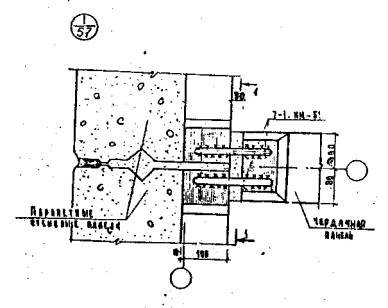 Монтаж крупнопанельных домов 135 серии.Соединение парапетных стеновых панелей с чердачными панелями. Узел 1а/57Лист 153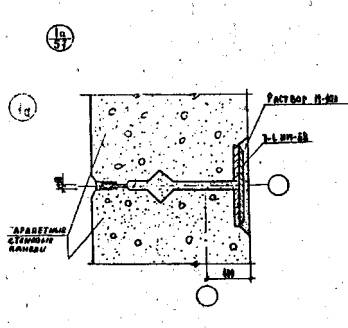 Монтаж крупнопанельных домов 135 серии.Соединение парапетных стеновых панелей с чердачными панелями. Узел 2/57Лист 154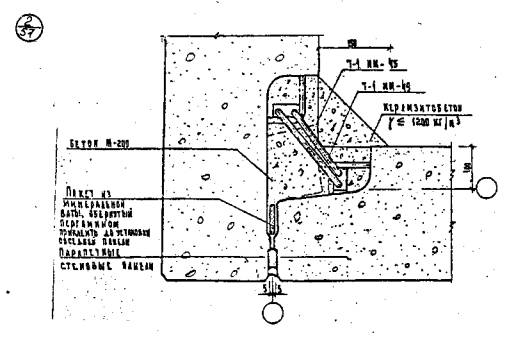 Монтаж крупнопанельных домов 135 серии.Соединение парапетных стеновых панелей с чердачными панелями. Узел 3/57Лист 155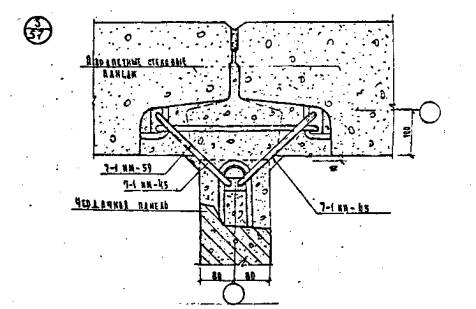 Монтаж крупнопанельных домов 135 серии.Соединение парапетных стеновых панелей с чердачными панелями. Узел 4а/58Лист 156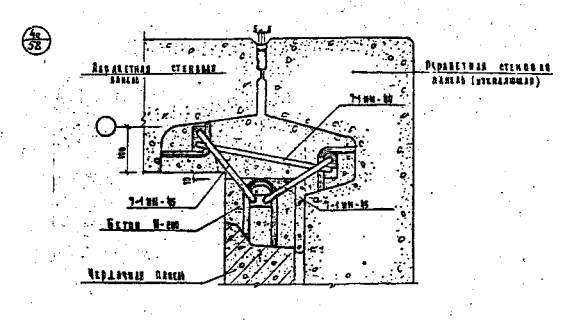 Монтаж крупнопанельных домов 135 серии.Соединение парапетных стеновых панелей с чердачными панелями. Узел 5а,б/58Лист 157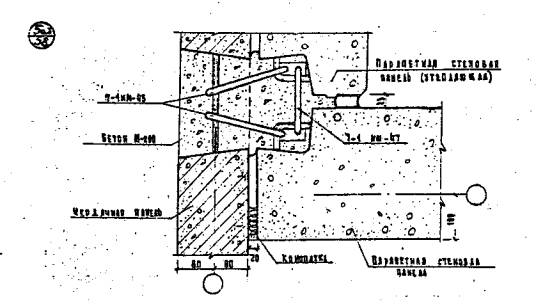 Монтаж крупнопанельных домов 135 серии.Соединение парапетных стеновых панелей с чердачными панелями. Узел 6а,б/58Лист 158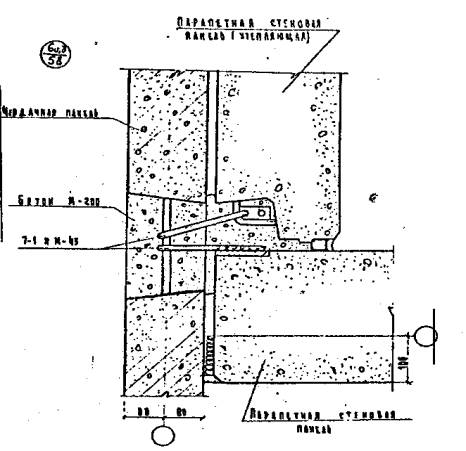 Монтаж крупнопанельных домов 135 серии.Соединение парапетных стеновых панелей с чердачными панелями. Узел 7/59Лист 159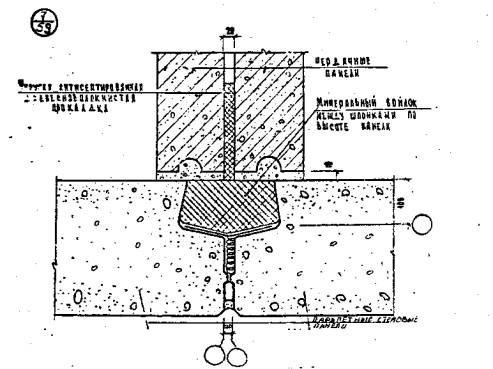 Монтаж крупнопанельных домов 135 серии.Соединение парапетных стеновых панелей с чердачными панелями. Узел 7а/59Лист 160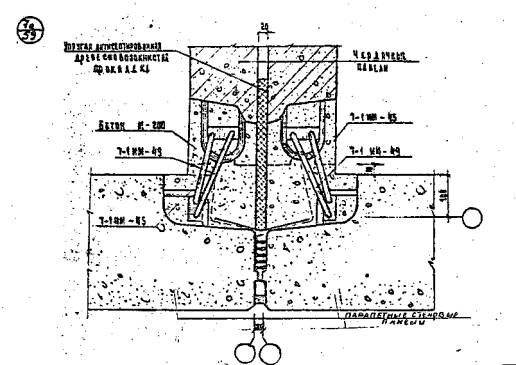 Монтаж крупнопанельных домов 135 серии.Соединение парапетных стеновых панелей с чердачными панелями. Узел 8/59Лист 161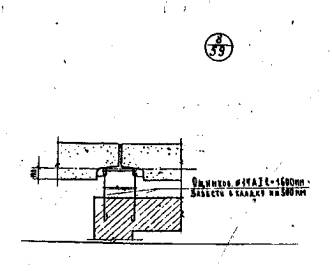 Монтаж крупнопанельных домов 135 серии.Соединение чердачных панелей между собой. Узел 1,2/60Лист 162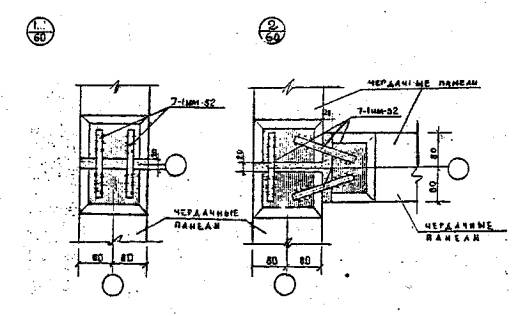 Монтаж крупнопанельных домов 135 серии.Соединение чердачных панелей между собой. Узел 3,7/60Лист 163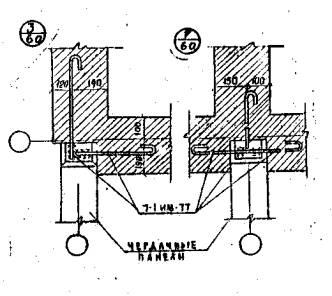 Монтаж крупнопанельных домов 135 серии.Соединение чердачных панелей между собой. Узел 4/60Лист 164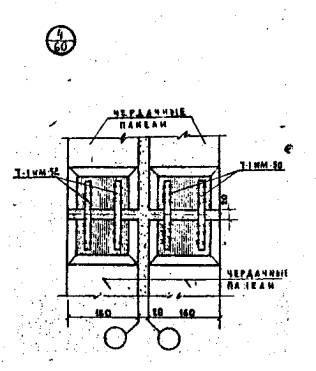 Монтаж крупнопанельных домов 135 серии.Соединение чердачных панелей между собой. Узел 5/60Лист 165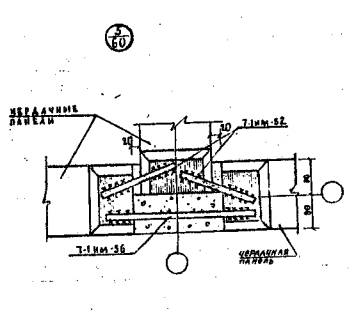 Монтаж крупнопанельных домов 135 серии.Соединение чердачных панелей между собой. Узел 6/60Лист 166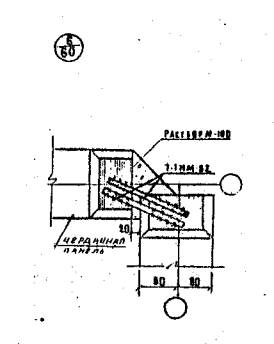 Монтаж крупнопанельных домов 135 серии.Соединение прижимных камней. Узел 1/61Лист 167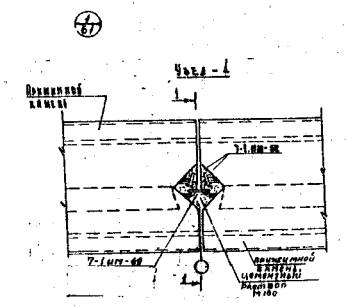 Монтаж крупнопанельных домов 135 серии.Соединение прижимных камней. Узел 1/61Лист 168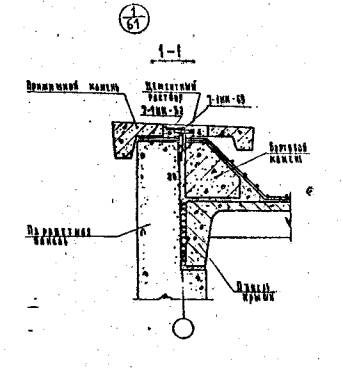 Монтаж крупнопанельных домов 135 серии.Соединение прижимных камней. Узел 1/61Лист 169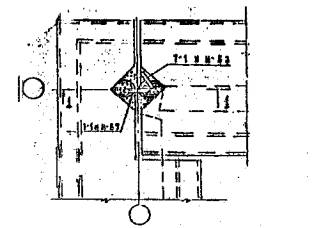 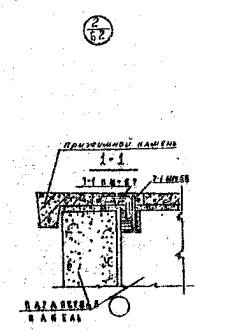 Монтаж крупнопанельных домов 135 серии.Соединение прижимных камней. Узел 3/62Лист 170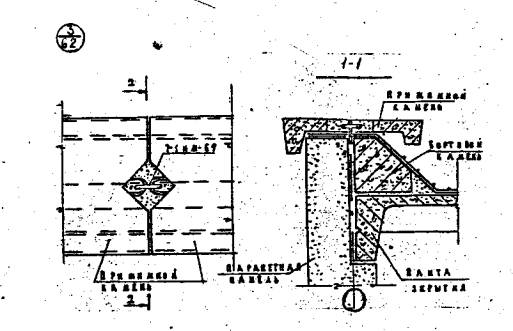 Монтаж крупнопанельных домов 135 серии.Соединение прижимных камней. Узел 4/62Лист 171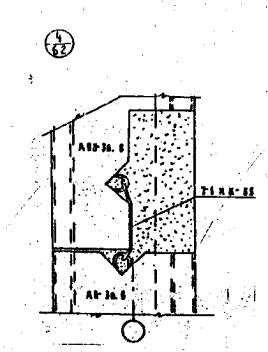 Монтаж крупнопанельных домов 135 серии.Соединение прижимных камне1. Узел 5/62Лист 172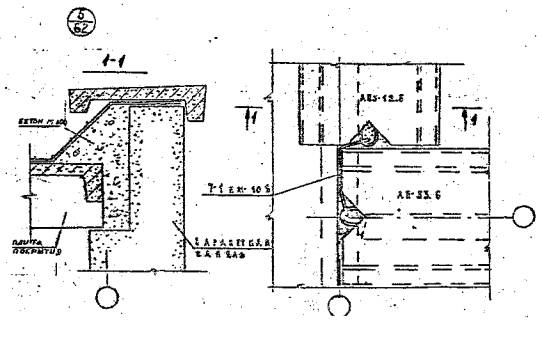 Монтаж крупнопанельных домов 135 серии.Крепление панели-стойки под козырек. Узел 1,2/63Лист 173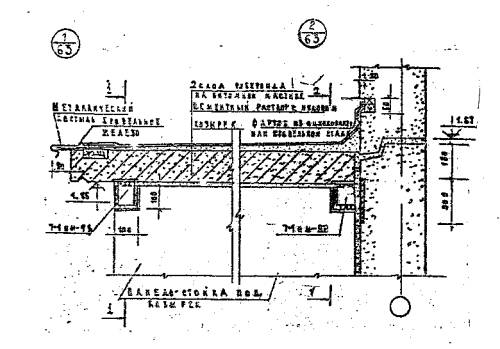 Монтаж крупнопанельных домов 135 серии.Крепление панели-стойки под козырек. Разрезы к узлам 1,2/63Лист 174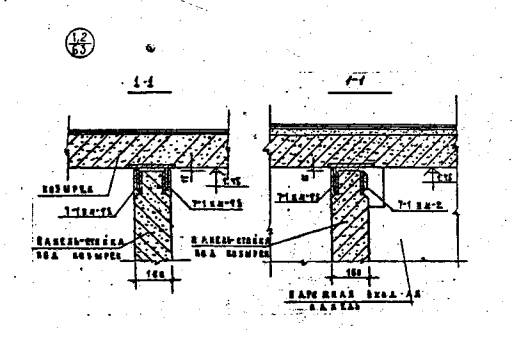 Монтаж крупнопанельных домов 135 серии.Крепление панели-стойки под козырек. Узел 3/63Лист 175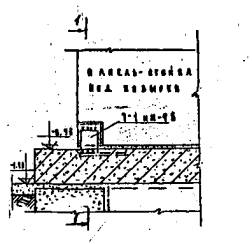 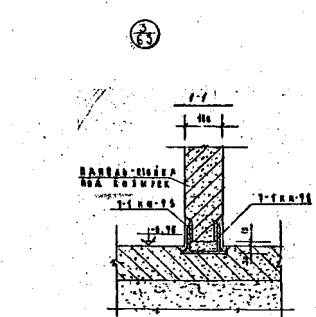 Монтаж крупнопанельных домов 135 серии.Крепление панели-стойки под козырек. Узел 4/63Лист 176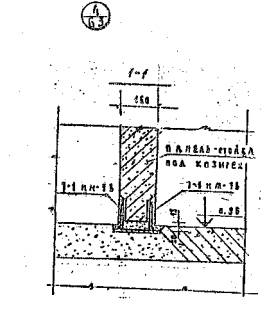 Монтаж крупнопанельных домов 135 серии.Крепление козырька над входом и установка стойки под козырек. Узел 5/64Лист 177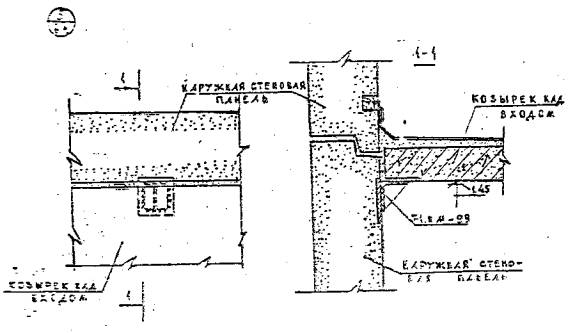 Монтаж крупнопанельных домов 135 серии.Крепление козырька над входом и установка стойки под козырек. Узел 6/64Лист 178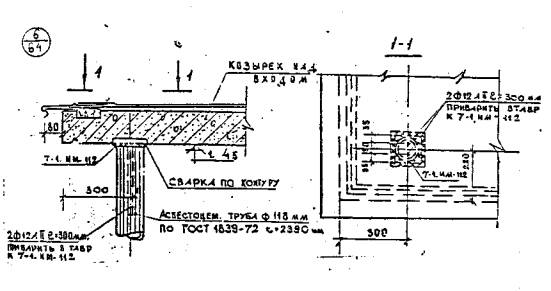 Примечание:1. Сварка выполняется электродом Э-42А.2. Все неоговоренные швы выполняются высотой hшв=8ммПримечание:1. Сварка выполняется электродом Э-42А.2. Все неоговоренные швы выполняются высотой hшв=8ммМонтаж крупнопанельных домов 135 серии.Крепление козырька над входом и установка стойки под козырек. Узел 7/64Лист 179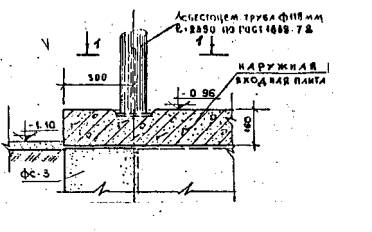 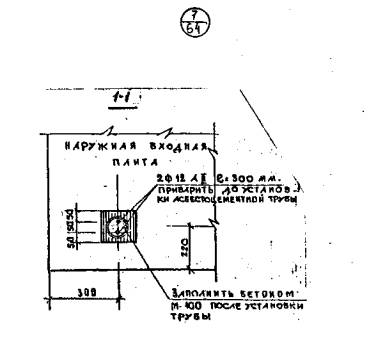 Монтаж крупнопанельных домов 135 серии.Детали чердака и панелей крыши у температурного шва. Узел 1/72Лист 180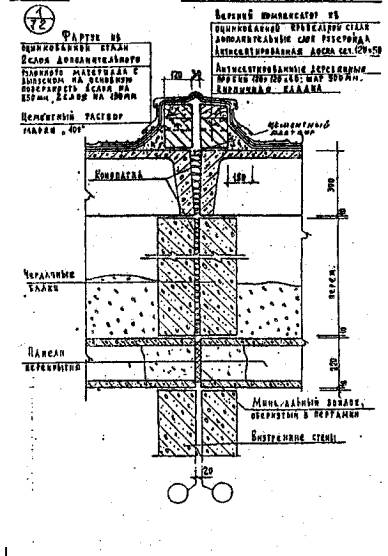 Монтаж крупнопанельных домов 135 серии.Детали чердака и панелей крыши у температурного шва. Узел 1/72Лист 181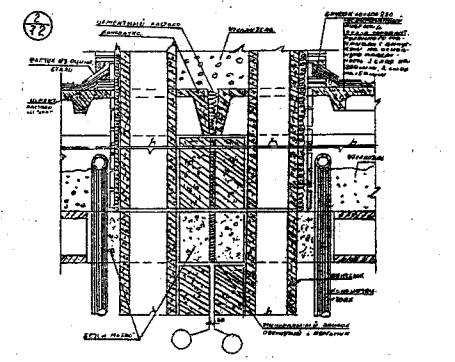 Монтаж крупнопанельных домов 135 серии.Детали заделки вентблоков на чердаке и примыкание панелей. Узел 3/73Лист 182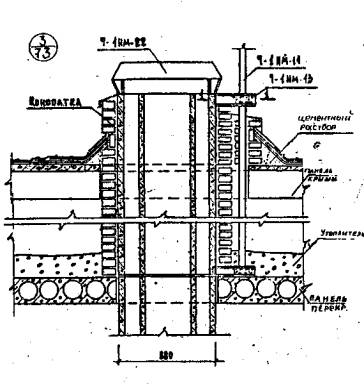 Монтаж крупнопанельных домов 135 серии.Детали заделки вентблоков на чердаке и примыкание панелей. Узел 4/73Лист 183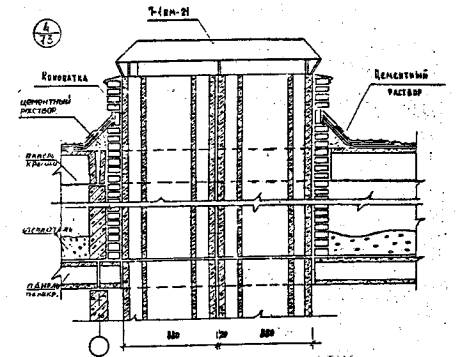 Монтаж крупнопанельных домов 135 серии.Детали заделки вентблоков на чердаке и примыкание панелей крыши. Крепление слива из оцинкованной стали и разрез по 1-1, 2-2.Лист 184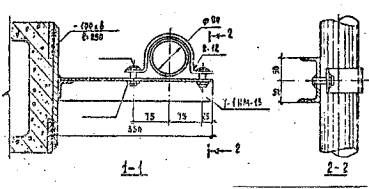 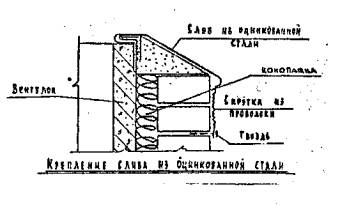 Монтаж крупнопанельных домов 135 серии.Детали заделки стыка плит покрытия, устройство внутреннего водостока. Узел 5/74Лист 185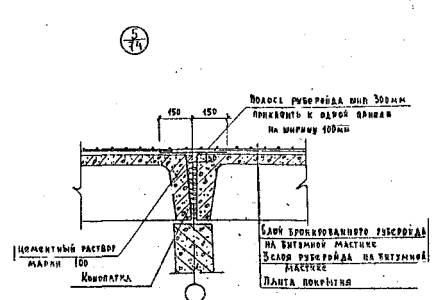 Монтаж крупнопанельных домов 135 серии.Устройство внутреннего водостока. Узел 6/74Лист 186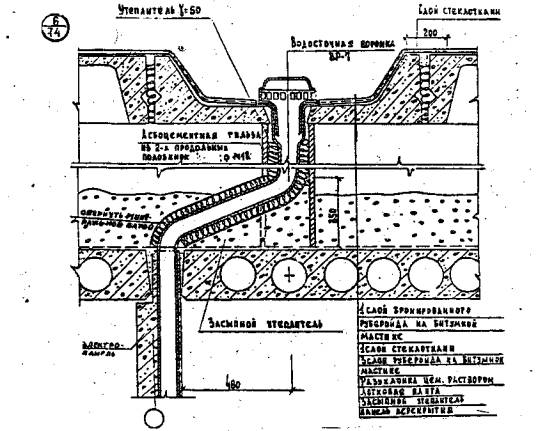 Монтаж крупнопанельных домов 135 серии.Детали заделки стыка плит покрытия, устройство внутреннего водостока. Узел 7/74Лист 187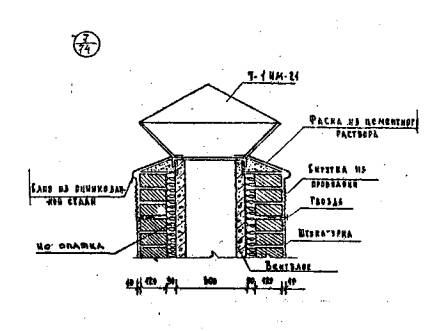 Монтаж крупнопанельных домов 135 серии.Детали ветниляции кухни последнего этажа. Узел 8/75Лист 188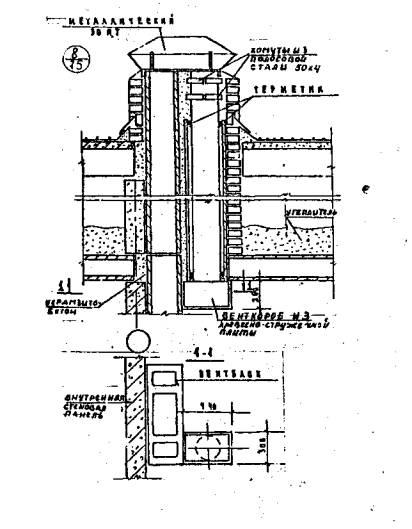 Монтаж крупнопанельных домов 135 серии.Деталь сопряжения канализационного стояка с крышей. Узел 9/75Лист 189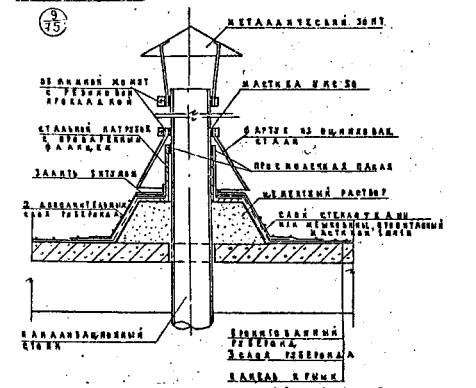 МаркаэскизРазмеры (мм)Размеры (мм)Размеры (мм)Масса марки (мм)МаркаэскизавсМасса марки (мм)1234567-1 ИМ-44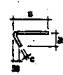 10042012А-10,467-1 ИМ-4510030012А-10,367-1 ИМ-4610017012А-10,247-1 ИМ-4710026012А-10,327-1 ИМ-4910035012А-10,407-1 ИМ-5910048012А-10,527-1 ИМ-64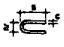 3512А-10,367-1 ИМ-51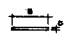 -18012А-10,167-1 ИМ-52-21010А-10,137-1 ИМ-53-25010А-10,157-1 ИМ-56-34010А-10,217-1 ИМ-57-28010А-10,177-1 ИМ-60-23010А-10,147-1 ИМ-61-17010А-10,117-1 ИМ-65-49010А-10,307-1 ИМ-108-80010А-10,507-1 ИМ-77-2008А-10,087-1 ИМ-81-1508А-10,067-1 ИМ-87-3008А-10,127-1 ИМ-92-1008А-10,047-1 ИМ-93-1708А-10,077-1 ИМ-96-1208А-10,057-1 ИМ-62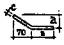 12012010А-10,157-1 ИМ-639011010А-10,137-1 ИМ-67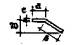 6014010А-10,127-1 ИМ-66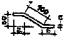 709010А-10,16123457-1 ИМ-69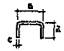 1208010А-10,197-1 ИМ-100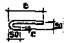 -17010А-10,137-1 ИМ-101-10010А-10,097-1 ИМ-102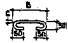 -14010А-10,197-1 ИМ-105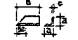 5012050,457-1 ИМ-103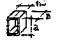 140100-2,467-1 ИМ-74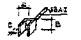 805060,487-1 ИМ-48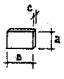 10012060,567-1 ИМ-5010010060,477-1 ИМ-5410015060,717-1 ИМ-5510011060,527-1 ИМ-5810016060,757-1 ИМ-7110030061,417-1 ИМ-753018060,257-1 ИМ-763010060,147-1 ИМ-783025060,377-1 ИМ-795020060,477-1 ИМ-84308060,117-1 ИМ-94307060,107-1 ИМ-955012060,287-1 ИМ-975016060,387-1 ИМ-688025081,267-1 ИМ-988018080,657-1 ИМ-72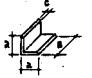 140170103,667-1 ИМ-73160150105,477-1 ИМ-9912512062,297-1 ИМ-1048010050,507-1 ИМ-10663/4017050,667-1 ИМ-107507050,267-1 ИМ-80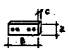 3013060,187-1 ИМ-88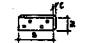 3018060,257-1 ИМ-905020060,477-1 ИМ-83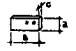 5013060,317-1 ИМ-86308060,117-1 ИМ-82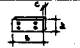 5017060,407-1 ИМ-89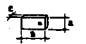 3010060,147-1 ИМ-85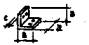 3010060,287-1 ИМ-91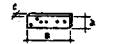 3025060,35№ узла /№ листа по альбому часть 9 раздел 9.1-1 серии 135№ листа по настоящему альбомуДетали герметизации стыков32-381а,б/8392а,б/8403а,б/841,424а,б/8435а,б/9446а,б/9457а,б/9468а,б/9471/10481а/10492/10504/10, 4а/10515/11,5а/11526/11,6а/1153,547/11558/11,9/11561/12,2/1257,583/12594/13,5/1360,616/13,7/13628/13,9/136310/1464,6511/146612/14671а,б/15682а,б/15693а,б/16704а,б/16715/16,6/1672,737/17747а,б/17758а,б/18769а,б/187711/197812/197912/2080,8114/218215/2283,8415а/2285,861/23,1а/2387,882/23,2а/2389,903/23,3а/23914/23,4а/23925/24,5а/24937/24,7а/24948/24,8а/24959/24961/25972/36,3/26984/2699,100,1015/27102,1036/281047/29,8/291059/30106,10710/31108,10911/32110,1111/33112,1132/33,3/33114,1154/34116,1175/34,6/341187/341198/351209/35,11/3512110/3512212/36,14/3612313/3612415/3612516/3612617/3712718/371281/38,3/38129,1302/38,4/381315/38,6/381327/38133,134-/401351/43136-1392/44140-1421/45143-1452/46149-1511/57,1а/57152,1532/57,3/57154,1554а/581565а,б/581576а,б/581587/59,7а/59159,1608/591611/60,2/601623/60,7/601634/60,5/60164,1656/601661/61167,1682/62,3/62169,1703/621714/621725/621721/63,2/63173,1743/631754/631764/641776/641787/641791/721802/721813/721823/73183,1845/741856/74186